МІНІСТЕРСТВО ОСВІТИ І НАУКИ УКРАЇНИДЕРЖАВНИЙ ВИЩИЙ НАВЧАЛЬНИЙ ЗАКЛАД“НАЦІОНАЛЬНИЙ ГІРНИЧИЙ УНІВЕРСИТЕТ”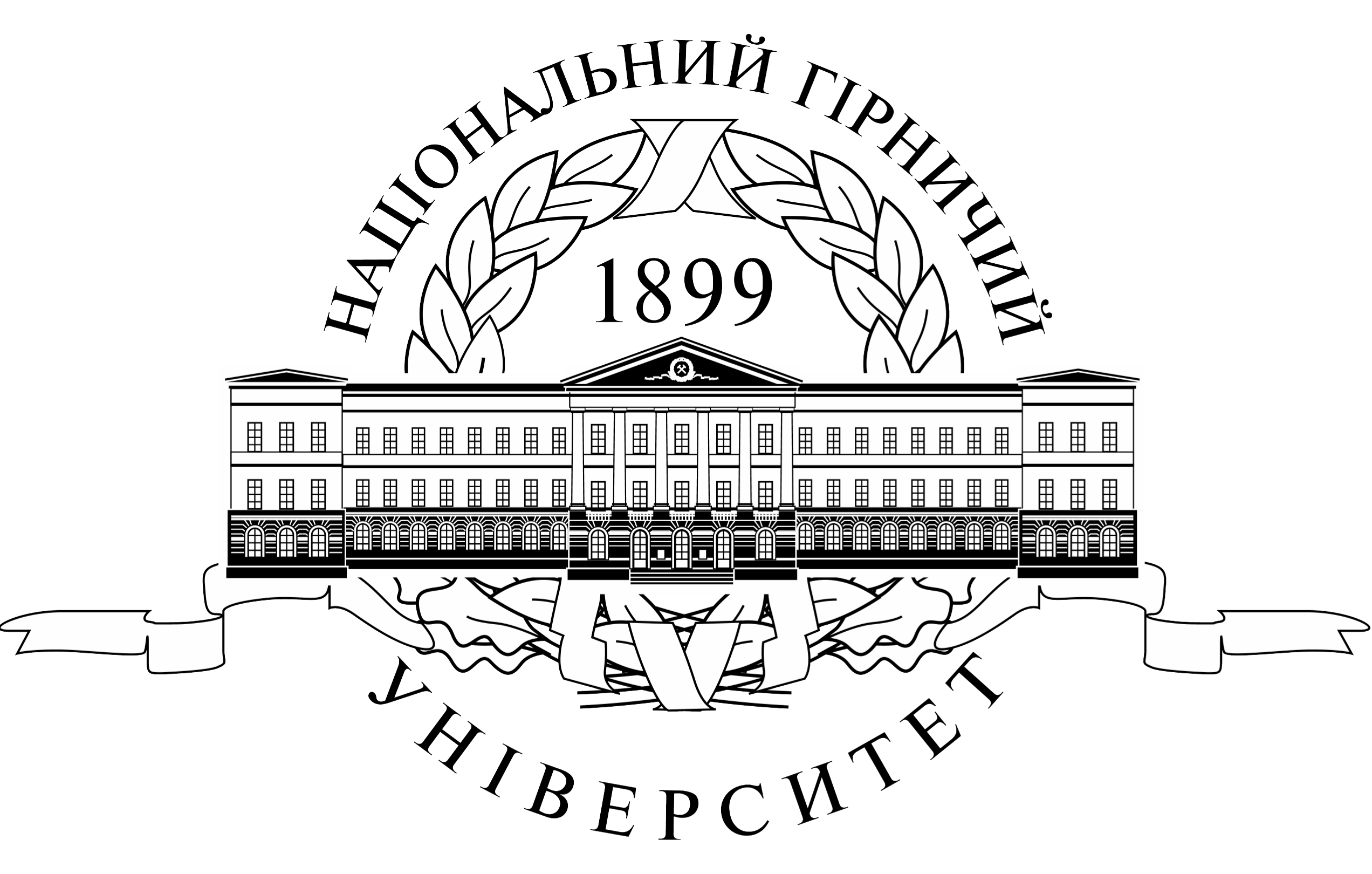 ЮРИДИЧНИЙ ФАКУЛЬТЕТКафедра конституційного та адміністративного праваНАВЧАЛЬНО-МЕТОДИЧНЕ ЗАБЕЗПЕЧЕННЯдисципліни«КОНСТИТУЦІЙНЕ ПРОЦЕСУАЛЬНЕ  ПРАВО»ДніпропетровськНГУ2016Тулянцева І.В. Навчально-методичне забезпечення дисципліни «Конституційне процесуальне право». Програма нормативної навчальної дисципліни «Конституційне процесуальне право» для бакалаврів спеціальності 081 «Право» [Електронний ресурс] / І. В. Тулянцева М-во освіти і науки України, Нац. гірн. ун-т. – Д.: НГУ, 2016. –  с.АвторТулянцева І.В., к.ю.н.Рекомендовано до видання редакційною радою ДВНЗ «НГУ» (протокол № ______ від ___.___.2016 за поданням методичної комісії за спеціальності 081 «Право» (протокол № ___ від ____.____.2016).Відповідальний за випуск завідувач кафедри конституційного та адміністративного права  М.О. Кравець, к.ю.н., доцент.ЗМІСТ1. Навчальна програма нормативної дисципліни "Конституційне процесуальне право"                                                                                                                    4Передмова                                                                                                             51.1. Вступ                                                                                                              61.2. Галузь використання                                                                                     81.3. Нормативні посилання                                                                                  81.4. Базові дисципліни                                                                                          81.5. Обсяг дисципліни                                                                                          81.6. Компетенції, що набуваються та зміст дисципліни                                   91.7. Зміст тем дисципліни                                                                                  101.8. Індивідуальне завдання                                                                               131.9. Форма підсумкового контролю                                                                  161.10. Вимоги до навчально-методичного забезпечення дисципліни             191.11. Вимоги до засобів діагностики                                                                 201.12. Рекомендована література                                                                         211.13. Відповідальність за якість викладання та інформаційнометодичного забезпечення                                                                       212. Методичні рекомендації до самостійного вивчення нормативної дисципліни "Конституційне процесуальне право"                                          22                                                                            2.1. Вступ                                                                                                              232.2. Путівник джерелами інформації                                                                 242.3. Контрольні питання для самостійного оцінювання знань з дисципліни "Конституційне процесуальне право"                                         29                                                                           3. Робоча навчальна програма з нормативної дисципліни "Конституційне процесуальне право"                                                     323.1. Опис навчальної дисципліни                                                                       343.2. Мета та завдання навчальної дисципліни                                                   353.3. Програма навчальної дисципліни                                                               363.4. Структура навчальної дисципліни                                                               363.5. Теми практичних занять                                                                               383.6. Самостійна робота. Контрольні питання                                                    403.7. Індивідуальні завдання                                                                                 433.8. Методи навчання                                                                                          473.9. Методи контролю                                                                                         493.10. Розподіл балів, які отримують студенти                                                  493.11. Методичне забезпечення                                                                            503.12. Рекомендована література                                                                         503.13. Інформаційні ресурси                                                                                 56МІНІСТЕРСТВО ОСВІТИ І НАУКИ УКРАЇНИДержавний вищий навчальний заклад «Національний гірничий університет»СТАНДАРТ ВИЩОЇ ОСВІТИПРОГРАМА НОРМАТИВНОЇ НАВЧАЛЬНОЇ ДИСЦИПЛІНИ«КОНСТИТУЦІЙНЕ  ПРОЦЕСУАЛЬНЕ  ПРАВО»освітньо-професійної програми підготовки бакалаврівспеціальності 081 ПравоЧинний від 2015-09.01Видання  офіційнеДніпропетровськНГУ2016ПЕРЕДМОВАІ. РОЗРОБЛЕНО І ВНЕСЕНОКафедрою конституційного та адміністративного права2. ЗАТВЕРДЖЕНО ТА НАДАНО ЧИННОСТІнаказом ректора Національного гірничого університетувід ___  20 р. № ___3. ВВЕДЕНО4. РОЗРОБНИК СТАНДАРТУТулянцева Інна Василівна, доцент кафедри конституційного та адміністративного права, кандидат юридичних наукЦей стандарт не може бути повністю чи частково відтворений, тиражований та розповсюджений без дозволу Державного вищого навчального закладу “Національний гірничий університет”.ВСТУП«Конституційне процесуальне право» є нормативною дисципліною (цикл професійно-практичної підготовки) для студентів всіх форм навчання напряму підготовки 081 Право.«Конституційне процесуальне право» є навчальною дисципліною, предмет якої складають суспільні відносини, що виникають у зв’язку з реалізацією суб’єктами конституційних відносин своїх прав і обов’язків, які складаються в процесі організації і здійснення публічної влади. Метою викладання навчальної дисципліни «Конституційне процесуальне право» є забезпечення оволодіння студентами основними положеннями Конституції України та конституційного законодавства, усвідомленні процедури реалізації конституційно-процесуальних норм, освоєнні сутності та змісту основних засад здійснення державного будівництва  в Україні та порядку утворення і організації діяльності органів місцевого самоврядування. Основними завданнями вивчення дисципліни «Конституційне процесуальне право» є засвоєння основних теоретичних положень науки конституційного права; оволодіння сучасною конституційно-правовою термінологією; вивчення системи конституційного законодавства України; поглиблене вивчення таких важливих  конституційно-правових інститутів та явищ  як:  виборчий порядок України (обрання Глави держави, формування парламенту, обрання депутатів, голів місцевих рад),  інститут прямої демократії (зокрема, реалізацію громадянами України права на участь в референдумах, порядок створення та функціонування органів самоорганізації населення тощо), реалізацію основоположних прав та свобод особи і громадянина в Україні; організацію діяльності Верховної Ради України та її органів (в т.ч. - законодавчий процес, діяльність парламентських комітетів та комісій), порядок організація діяльності органів місцевого самоврядування, депутатів та голів місцевих рад,  конституційне провадження в Україні.; узагальнення закономірностей, тенденцій та практики функціонування конституційно-правових інститутів; формування у студентів творчої особистості і демократичного світогляду на основі засвоєння світових цінностей конституціоналізму та вітчизняного конституційно-правового досвіду; підготовка до практичної діяльності висококваліфікованих правознавців.Цей стандарт є складовою стандартів вищої освіти Національного гірничого універстету.Програма навчальної дисципліни - нормативний документ, який складається на підставі освітньо-професійних програм підготовки (ОПП) бакалаврів напряму 081 Право. Програма визначає компетенції та відповідні змістові модулі, що підлягають засвоєнню студентами, які навчаються за освітньо-кваліфікаційним рівнем бакалавр права.Змістовий модуль – сукупність навчальних елементів, що поєднана за ознакою відповідності певному навчальному об’єктові та подана в освітньо-професійній програмі підготовки фахівців (ОПП). Модуль – задокументована сукупність змістових модулів, що реалізується певними видами навчальних занять з визначеними цілями (лекції, практичні, семінарські тощо).Компетенції, що визначені в програмі, є об’єктом діагностики під час контрольних заходів.Дана програма навчального курсу «Конституційне процесуальне право» базується на новітніх доктринальних та нормативних джерелах конституційного права. В ній відображено еволюцію становлення конституціоналізму в Україні, основні напрямки та форми реалізації реформ в сфері виборчого та законотворчого процесів, що відбуваються в Україні, надані основні відомості про організацію роботи органів публічної влади в Україні.Оригінальність наданого підходу до викладання дисципліни «Конституційне процесуальне право» складається в послідовному освітленні наступних розділів (елементів) курсу: предмет, джерела та система конституційного процесуального права; загальнотеоретичні аспекти організації і діяльності органів державної влади, органів влади Автономної Республіки Крим і органів місцевого самоврядування в Україні; правова, територіальна та матеріально-фінансова основи організації та діяльності органів державної влади, органів влади Автономної Республіки Крим і органів місцевого самоврядування в Україні; законодавчий процес; організація діяльності Президента України; Конституційні процесуальні засади організації та діяльності Конституційного Суду України; конституційні процесуальні засади здійснення безпосереднього народовладдя в Україні.Викладання навчального курсу передбачає використання проблемно-орієнтованої методики навчання.В результаті вивчення дисципліни «Конституційне процесуальне право» студенти повинні вміти:аналізувати норми Конституції України та чинного законодавства України; 
- правильно користуватися конституційно-правовою термінологією;
- охарактеризувати предмет конституційного процесуального права України;
- аналізувати конституційно-процесуальні норми з точки зору їх структури та змісту;визначати види виборів та виборчих систем, тлумачити  новели виборчого законодавства, охарактеризувати особливості використання виборчих систем при формуванні органів державної влади та місцевого самоврядування;аналізувати  порядок проведення всеукраїнського та місцевих референдумів;
– характеризувати процедуру реалізації повноважень парламенту, глави держави, уряду та інших органів виконавчої влади, судів загальної та конституційної юрисдикції;характеризувати  процедуру реалізації права громадян на участь у місцевому самоврядуванні.Вивчивши курс «Констиуційне процесуальне право» студент повинен знати:особливості політико-правової природи та змісту поняття «Конституційне процесуальне право», специфіку  інститутів та норм  конституційного процесуального права України;специфіку регулювання процесу державного будівництва на різних стадіях;зміст процедур формування органів держави, виборчого процесу, суб’єкти, принципи, стадії та етапи виборчого процесу, особливості використання виборчих систем при формуванні органів держави та місцевого самоврядування;порядок організації, призначення та проведення всеукраїнського та місцевих референдумів; порядок скликання та проведення сесій Верховної Ради  України, особливості скликання першої та позачергової сесій парламенту, реалізація установчої, контрольної та фіскальної функції, порядок формування органів держави;порядок проведення сесій місцевих рад, вирішення радами питань місцевого значення, проведення в життя рішень органів виконавчої влади, прийняття рішень радами, організацію роботи постійних комісій ради, утворення та організацію роботи тимчасових та контрольних комісій ради;форми роботи народних депутатів України, реалізацію права на депутатський запит та звернення, процедуру утворення депутатських об’єднань у Верховній Раді України;порядок і процедуру вирішення питань, пов’язаних з проведенням конституційної реформи, стадії конституційного процесу;поняття  правотворчого та  законодавчого процесу, порядок здійснення законодавчої процедури, підготовка законопроектів, їх експертиза, порядок розгляду і прийняття законопроектів, підписання законів та їх оприлюднення;підстави і порядок набуття та припинення громадянства та реалізація конституційних прав громадянами України.Відомо, що вивчення дисципліни тільки за конспектами лекцій недостатньо. Засвоєння матеріалу може бути досягнуто на основі систематичної роботи з навчальною та нормативно-правовою літературою. Конспект полегшує розуміння і засвоєння матеріалу підручника. Він указує, що в підручнику є найважливішим і дає додаткову інформацію.Тому перед кожною лекцією рекомендується проглянути конспект попередньої лекції, а після того, як лектор закінчить викладання розділу дисципліни, варто проробити його за конспектом та за підручником. У цьому випадку навчальна дисципліна засвоюється настільки глибоко, що перед контрольними заходами залишається лише закріпити знання.1.2. ГАЛУЗЬ ВИКОРИСТАННЯСтандарт поширюється на кафедри Державного ВНЗ «Національний гірничий університет», що ведуть викладання нормативної дисципліни «Конституційне процесуальне право». Стандарт встановлює:компетенції, що мають бути опановані тими, хто навчаються на базі ОПП бакалавра;перелік змістових модулів, що опосередковує освітні та професійні компетенції;розподіл навчального матеріалу за видами занять;норми часу на викладання та засвоєння інформаційної бази для заочної форми навчання;форму підсумкового контролю;відповідальність за якість освітньої та професійної підготовки;інформаційно-методичне забезпечення навчальної дисципліни;вимоги до засобів діагностики.Стандарт придатний для цілей сертифікації фахівців та атестації випускників вищих навчальних закладів.НОРМАТИВНІ ПОСИЛАННЯЗакон України “Про вищу освіту” від 01.07.2014 р. № 1556-VII.Освітньо-професійна програма вищої освіти підготовки бакалаврів за напрямом 081 Право.1.3.3.Наказ Міністерства освіти і науки України від 09.07.2009 № 642. “Про організацію вивчення гуманітарних дисциплін за вільним вибором студента”.СВО НГУ ІМЗ – 14.Організація видання інформаційно-методичного забезпечення навчального процесу. – Замість СВО НГУ ІМЗ–09 ; чинний від 2014-09-01 / [А.Ф. Косолапов, В.О. Салов, А.К. Горенко, О.Н. Ільченко, О.Н. Нефедова, О.І. Додатко, Т.О. Письменкова, О.В. Журунова ; Нац. гірн. ун-т]. – Д. : НГУ, 2014. – 50 с. – (Стандарти вищої освіти Національного гірничого).БАЗОВІ ДИСЦИПЛІНИ«Конституційне право»«Адміністративне право»«Муніципальне право»1.5. ОБСЯГ ДИСЦИПЛІНИЗагальний обсяг – 2 кредита ECTS (72 академічні години).Аудиторні заняття – 0.611 кредити ECTS (24 академічні години).Самостійна робота – 1.389 кредити ECTS (48 академічних годин).1.6. КОМПЕТЕНЦІЇ, ЩО НАБУВАЮТЬСЯ, ТА ЗМІСТ ДИСЦИПЛІНИ1.7. ЗМІСТ ТЕМ ДИСЦИПЛІНИМодуль 1. Тема 1. Предмет, джерела та система конституційного процесуального праваВступ до навчального курсу «Конституційне процесуальне право». Поняття і предмет «Конституційного процесуального права» - як галузі права. «Конституційне процесуальне право» і «Конституційне право України»: спільне і відмінне у сутності понять та предметі правового регулювання. Метод правового регулювання даної галузі. Місце конституційного процесуального права в національній системі права України, зміст зв’язків з іншими галузями права. Системно-структурна характеристика «Конституційного процесуального права» як галузі права та законодавства. Конституційні процесуальні норми, їх особливості та класифікація. Відмінності норм конституційного процесуального права від норм матеріального права та процесуальних норм інших галузей права. Проблеми реалізації конституційних процесуальних норм.Конституційні процесуальні відносини: поняття та зміст, суб’єкти та об’єкти. Юридичні факти. Конституційні процесуальні строки: поняття, види, початок і перебіг.Поняття та види конституційних процедур. Відповідальність у конституційно-процесуальному праві.Джерела «Конституційного процесуального права». Конституція України - як основа джерельної бази курсу «Конституційного процесуального права». Поняття і предмет «Конституційного процесуального права» - як галузевої юридичної науки. Методологія, конкретні методи дослідження та завдання даної науки.«Конституційне процесуальне право» - як навчальна дисципліна; «Конституційне процесуальне право» та інші дисципліни конституційно-правового циклу.Тема 2. Загальнотеоретичні аспекти організації і діяльності органів державної влади, органів влади Автономної Республіки Крим і органів місцевого самоврядування в Україні.Поняття, види та ознаки органів державної влади і місцевого самоврядування в Україні. Система органів державної влади, органів влади Автономної Республіки Крим і органів місцевого самоврядування в Україні. Принципи організації і діяльності органів державної влади, органів влади Автономної Республіки Крим і органів місцевого самоврядування в Україні. Поняття, правове регулювання та співвідношення функцій і компетенції органів державної влади, органів влади Автономної Республіки Крим і органів місцевого самоврядування в Україні. Поняття і система форм діяльності органів державної влади, органів влади Автономної Республіки Крим і органів місцевого самоврядування в Україні. Правові та неправові форми. Нормотворча, установча, правозастосовча, контрольна та інтерпретаційна форми діяльності органів державної влади і місцевого самоврядування. Основні та допоміжні організаційні форми. Матеріально-технічні форми. Поняття і система методів діяльності органів державної влади, органів влади Автономної Республіки Крим і органів місцевого самоврядування в Україні. Організаційно-правові та соціально-психологічні методи. Планування, координація діяльності, вироблення рішень та організація їх виконання, інформаційне забезпечення, робота з кадрами апарату. Переконання і примус.Тема 3. Правова, територіальна та матеріально-фінансова основи організації та діяльності органів державної влади, органів влади Автономної Республіки Крим і органів місцевого самоврядування в Україні.Поняття основ організації та діяльності органів державної влади, органів влади Автономної Республіки Крим і органів місцевого самоврядування в Україні. Правова основа організації та діяльності органів державної влади, органів влади Автономної Республіки Крим і органів місцевого самоврядування в Україні. Загальна характеристика системи нормативно-правових актів, що регулюють порядок організації та діяльності органів державної влади, органів влади Автономної Республіки Крим і органів місцевого самоврядування в Україні. Адміністративно-територіальний устрій і територіальна основа діяльності органів державної влади, органів влади Автономної Республіки Крим і органів місцевого самоврядування в Україні. Принципи та елементи адміністративно-територіального устрою України. Територіальна основа діяльності вищих, центральних та місцевих органів державної влади, органів влади Автономної Республіки Крим і органів місцевого самоврядування. Поняття та елементи матеріально-фінансової основи організації і діяльності органів державної влади, органів влади Автономної Республіки Крим і органів місцевого самоврядування в Україні. Загальнонародна і державна власність як матеріальна основа діяльності органів державної влади. Комунальна (муніципальна) власність як матеріальна основа діяльності органів місцевого самоврядування. Місцеві податки і збори як основний елемент фінансової основи місцевого самоврядування. Позабюджетні кошти місцевого самоврядування.Тема 4. Організація роботи Верховної Ради України та її органівПорядок роботи Верховної Ради України. Формування робочих органів сесії. Розгляд питань, пов’язаних з проведенням першої сесії Верховної Ради України нового скликання.. Вступ на посаду: прийняття присяги народним депутатом України. Формування депутатських груп і фракцій. Парламентська більшість та опозиція. Обрання Голови Верховної Ради України та його заступників. Утворення, комітетів та робочих комісій і груп. Сесії Верховної Ради України. Розпорядок роботи. Порядок денний сесії. Ведення пленарних засідань. Прийняття рішень. Порядок надання слова. Організація розгляду питань. Порядок голосування. Організація роботи апарату Верховної Ради України.Прийняття постанов та інших актів Верховною Радою України., її органами і посадовими особами. Здійснення Верховною Радою та її органами контрольних функцій і повноважень. Здійснення контрольних функцій щодо виконавчої та судової влади. Розгляд депутатських запитів. Контрольна діяльність інших органів та депутатів Верховної Ради. Організація роботи Верховної Ради Автономної Республіки Крим.Організація роботи Уповноваженого Верховної Ради України з прав людини. Організація роботи Рахункової палати.Тема 5. Законодавчий процесЗагальна характеристика законотворчого процесу в Україні (проблема періодизації, розмежування основних стадій, необхідність покращення нормативно-правового регулювання законотворчого процесу в Україні).Організація підготовки проектів законів в Україні: суб’єкти права підготовки законопроектів, особливості підготовки окремих законопроектів). Реалізація права законодавчої ініціативи. Процедура внесення підготовлених законопроектів до Верховної Ради України.Розгляд законопроектів Верховною Радою України, процедурні особливості розгляду законопроектів у Комітетах Верховної Ради України. Перше, друге та третє читання законопроектів у Верховній Раді України. Підписання закону Президентом України. Порядок накладення Президентом України вето на прийняті Верховною Радою України законопроекти. Порядок подолання парламентом вето Президента України. Опублікування та введення в дію законів України.Тема 6. Організація діяльності комітетів та тимчасових комісій Верховної Ради УкраїниКонституційно-правові основи організації діяльності Комітетів Верховної Ради України. Порядок затвердження переліку Комітетів Верховної Ради України, обрання та відкликання голів Комітетів Верховної Ради України, затвердження персонального складу Комітетів Верховної Ради України, порядок обрання заступників голів, секретарів та членів Комітетів Верховної Ради України.Організація засідань Комітетів Верховної Ради України. Проведення спільних засідань декількох Комітетів Верховної Ради України. Особливості проведення закритих засідань Комітетів Верховної Ради України.Юридична природа та процесуальні основи утворення тимчасових спеціальних та тимчасових слідчих комісій Верховної Ради України. особливості організації роботи тимчасових спеціальних та тимчасових слідчих комісій Верховної Ради України.Модуль 2Тема 7. Організація роботи народних депутатів УкраїниКонституційний склад і структура Верховної Ради України (загальна характеристика). Вступ на посаду народного депутата України. Участь народних депутатів у роботі пленарних засідань, засідань комітетів, тимчасових спеціальних чи слідчих комісій, депутатських груп і фракцій.Порядок реалізації права законодавчої ініціативи народними депутатами України. Здійснення контрольних функцій: процедура внесення, обговорення та направлення запиту.Порядок утворення депутатських об'єднань у Верховній Раді України. Погоджувальна рада депутатських груп і фракцій.Реалізація повноважень народного депутата України у виборчому окрузі та робота з виборцями. Підстави і порядок дострокового припинення депутатських повноважень.Тема 8. Взаємовідносини Верховної Ради України з Президентом України, Кабінетом Міністрів України та судамиПроцесуальні основи порядку формування парламентом України органів виконавчої та судової влади Призначення і обрання службових осіб. Порядок формування Кабінету Міністрів України та його взаємовідносини з Верховною Радою України. Відставка Прем’єр-міністра, окремих членів Кабінету Міністрів або Кабінету Міністрів в цілому.Формування органів судової влади, обрання, призначення і звільнення керівників інших органів. Призначення Генерального прокурора України. Модуль 2.Тема 9. Організація діяльності Президента УкраїниКонституційно-правові основи організації діяльності Президента України. Організація діяльності Президента України як глави держави. Організація діяльності Президента України у взаємовідносинах з Кабінетом Міністрів України та іншими органами виконавчої влади. Організація діяльності Президента України із парламентом України та органами судової влади. Організація роботи Ради національної безпеки та оборони України. Організація діяльності Адміністрації Президента України.Процес правотворчої роботи Президента України. Реалізація права законодавчої ініціативи. Порядок підпису законів України Президентом. Процедура використання права відкладального вето і повернення закону для повторного розгляду. Робота Президента з опублікування, обнародування законодавчих актів.Тема 10. Організація діяльності виконавчої влади в УкраїніКабінет Міністрів України - уряд як вищий орган в системі органів виконавчої влади. Порядок формування Кабінету Міністрів України та його взаємовідносини з Президентом і Верховною Радою України. Порядок формування Уряду - Кабінету Міністрів України і припинення повноважень. Організація роботи Уряду України. Порядок підготовки і проведення засідань Кабінету Міністрів України.Акти Кабінету Міністрів України, організація їх прийняття і виконання.Порядок утворення, реорганізації та ліквідації міністерств, державних комітетів та інших центральних органів державної виконавчої влади, організація їхньої роботи.Порядок утворення місцевих державних адміністрацій. Організація роботи місцевих державних адміністрацій. Організація роботи відділів та управлінь місцевих державних адміністрацій.Тема 11. Конституційні процесуальні засади організації та діяльності Конституційного Суду УкраїниКонституційно-правові основи порядку утворення Конституційного Суду України. Порядок обрання Голови Конституційного Суду України та його заступників. Утворення Колегій суддів Конституційного Суду України. Організація роботи Колегій суддів Конституційного Суду України.Конституційне провадження в Україні: учасники, основні форми та етапи. Порядок звернення до Конституційного Суду України. Особливості реалізації суб’єктами конституційного провадження права на «Конституційне подання» та права на «Конституційне звернення».Порядок відкриття провадження справ у Конституційному Суді України. Порядок розгляду справ на пленарному засіданні Конституційного Суду України. Порядок прийняття та процесуальні вимоги до змісту рішень, ухвал і висновків Конституційного Суду України.Особливості провадження окремих категорій справ у Конституційному Суді України.Тема 12. Організація діяльності суб'єктів місцевого самоврядуванняПоняття і ознаки місцевого самоврядування в Україні. Система місцевого самоврядування в Україні Основи місцевого самоврядування. Принципи місцевого самоврядування. Функції і повноваження місцевого самоврядування. Гарантії місцевого самоврядування.Представницькі органи місцевого самоврядування: їх система і порядок формування. Структура місцевих рад. Форми і методи роботи місцевих рад. Сесія – основна організаційна форма діяльності місцевих рад. Організація роботи постійних і тимчасових комісій місцевих рад. Організація роботи сільських. селищних, міських голів, а також голів районних та обласних рад. Виконавчі органи місцевих рад: структура, порядок утворення, форми і методи роботи. Організація роботи департаментів, управлінь, відділів інших виконавчих органів, апарату місцевих рад і апарату виконкомів. Служба в органах місцевого самоврядування. Органи самоорганізації населення. Акти органів та посадових осіб місцевого самоврядування.Організація підготовки і виборів депутатів місцевих рад. Організація роботи депутатів місцевих рад. Організація роботи депутатів місцевих рад у виборчих округах. Депутатські запити, звернення, запитання, порядок їх внесення і розгляду. Гарантії діяльності депутатів місцевих рад.Тема 13. Організація роботи Верховної Ради та органів виконавчої влади Автономної Республіки КримЗагальна характеристика правового статусу Верховної Ради Автономної Республіки Крим. Порядок формування Верховної Ради Автономної Республіки Крим. Структура та повноваження Верховної Ради Автономної Республіки Крим. Організація роботи Верховної Ради Автономної Республіки Крим. Особливості підготовки і проведення першої сесії Верховної Ради автономної Республіки Крим. Організація роботи сесії Верховної Ради Автономної Республіки Крим. Організація роботи депутатських фракцій Верховної Ради Автономної Республіки Крим. Організація роботи постійних комісій Верховної Ради Автономної Республіки Крим. Організація роботи апарату Верховної Ради Автономної Республіки Крим.Загальна система органів виконавчої влади Автономної Республіки Крим. Порядок створення, структура, та організація роботи Ради Міністрів Автономної Республіки Крим. Організація роботи міністерств, державних комітетів та інших органів виконавчої влади Автономної Республіки Крим.Тема 14. Конституційні процесуальні засади здійснення безпосереднього народовладдя в УкраїніКонституційно-правові основи реалізації в Україні основних форм безпосередньої демократії.Вибори як процес формування представницьких органів, обрання службових осіб. Класифікація виборів. Законодавче регулювання порядку проведення виборів. Джерела виборчого права України. Реалізація принципів виборчого права та процесу. Поняття виборчого процесу. Засади виборчого процесу. Виборча кампанія та її стадії: підготовча, основна, агітаційна, підсумкова. Визнання виборів такими, що не відбулися або недійсними. Гласність при підготовці і проведенні виборів. Фінансове і матеріально-технічне забезпечення виборів.Референдум - як інститут конституційного процесуального права України.Порядок призначення Всеукраїнського референдуму.Порядок утворення ініціативних груп з проведення референдумів. Реєстрація ініціативних груп. Порядок організації роботи ініціативних груп та збору підписів в підтримку проведення всеукраїнського референдуму. Підрахунок зібраних голосів громадян в підтримку проведення референдуму.Особливості порядку призначення місцевих референдумів в Україні. Підготовка проведення місцевих референдумів. Порядок утворення та організація роботи комісій по проведенню місцевих референдумів. Організація голосування та визначення результатів референдумів.Тема 15. Адміністративно-територіальний процесПоняття та особливості територіального устрою України. Порядок зміни території України.Адміністративно-територіальний устрій і територіальна основа діяльності органів державної влади, органів влади Автономної Республіки Крим і органів місцевого самоврядування в Україні. Принципи та елементи адміністративно-територіального устрою України.Територіальна основа діяльності вищих, центральних та місцевих органів державної влади, органів влади Автономної Республіки Крим і органів місцевого самоврядування.Тема 16. Конституційні процесуальні основи правового статусу особиКонституційні процесуальні основи правового статусу особи. Порядок набуття та припинення громадянства України. Розгляд заяв і подань з питань громадянства України. Процедура розгляду клопотань про прийняття до громадянства України, про поновлення в громадянстві України, про вихід з громадянства України. Порядок встановлення належності до громадянства України. Прийняття і виконання рішень у питаннях громадянства України. Порядок виїзду і в’їзду в Україну. Надання статусу біженця, притулку іноземцям. Процес реалізації конституційних прав і свобод громадян України.Прийняття рішень про реалізацію основних прав і свобод громадян України. Організація виконання рішень про реалізацію конституційних прав і свобод громадян України.1.8. ІНДИВІДУАЛЬНЕ ЗАВДАННЯМета виконання індивідуального завдання полягає у ґрунтовному засвоєнні студентом конституційного процесуального права через самостійну роботу із джерелами та носіями чинного конституційного законодавства Україні, практики його застосування у відповідних правовідносинах.Виконання індивідуального завдання необхідно починати з вивчення відповідних розділів підручників, навчальних посібників, нормативних актів додаткової літератури, практичних матеріалів, які студент повинен знайти і опрацювати самостійно за попереднім узгодженням з викладачем (лектором).Модульний контроль індивідуального завдання здійснюється через захист студентом реферату за обраною з переліку рекомендованих тем з актуальних питань освітнього права. Реферат виконується відповідно до методичних рекомендацій.МЕТОДИКА НАПИСАННЯ РЕФЕРАТУРеферат (від лат. referо – повідомляю) – індивідуальне завдання, що містить стислий виклад у письмовому вигляді змісту джерел інформації з певної теми навчальної дисципліни; це доповідь на визначену тему, що містить огляд відповідної літератури чи інших джерел, базується на змісті книги, статті, а також включає висновок на основі досліджених матеріалів.Дидактичними цілями написання реферату в навчальному закладі є формування загальнокультурного рівня студентів та понятійно-аналітичного рівня його знань, уміння самостійно аналізувати різноманітні суспільно-політичні та культурні явища сучасності, висловлювати своє ставлення до них; набуття студентом необхідної професійної підготовки; розвиток навичок самостійного наукового пошуку і вивчення літератури за обраною темою; аналіз різноманітних джерел та поглядів; узагальнення матеріалу, формулювання висновків та опанування методами ведення обґрунтованої полеміки.Підготовка реферату сприяє формуванню правової культури майбутнього спеціаліста, самостійному аналізу державно-правових явищ, умінню науково обґрунтовано вести полеміку з питань держави і права.Робота повинна бути написана студентом самостійно(діагностується під час захисту), своїми словами. Забороняється переписувати підручники, нормативні акти тощо. Цитування робіт окремих авторів необхідно наводити з посиланням на джерела їх опублікування, який наводиться в кінці роботи у списку використаної літератури.При написанні роботи студент повинен поряд з теоретичним висвітленням аспектів теми, дати її аналіз на прикладі практичних матеріалів щодо обраної тематики.Обсяг роботи повинен становити 10-12 сторінок печатного тексту. Текст друкується в форматі А 4, шрифт – TimesNewRoman, кегль – 14, інтервал – 1,5.На сторінках залишаються поля (ліве – 30 мм, верхнє, нижнє – 20 мм; праве – 10 мм). Абзацний відступ дорівнює 5 знакам.Реферат повинен бути зібраний у папку або іншим чином надійно скріплений.Захист реферату здійснюється в процесі презентації його основних положень при співбесіді з викладачем.У тих випадках, коли індивідуальне завдання повертається студенту для виправлення помилок, нова робота повинна представлятись для перевірки разом з поверненою.Процес написання реферату включає:обрання й узгодження з викладачем теми; 2) підбір наукової літератури, інших джерел та їх вивчення; 3)складання плану; 4) написання тексту роботи та її оформлення.Структура реферату.Вступна частина: титульний аркуш; зміст (план роботи); вступ.Основна частина: розділи реферату; висновки; перелік посилань.Титульний аркуш.На титульному аркуші реферату вказується назва навчального закладу, назва кафедри, дисципліна, з якої виконується реферат, тема реферату, прізвище та ініціали автора роботи, зазначається факультет, курс, номер навчальної групи, місце та рік написання. План роботи має бути складений таким чином, щоб він розкривав назву та зміст роботи та розташовується з нової сторінки. До змісту включають: послідовно перелічені назви всіх розділів та підрозділів, перелік посилань, додатки тощо і номери сторінок, які містять початок матеріалу.Вступ розташовують з нової сторінки, в якому коротко обґрунтовується актуальність, мета дослідження; доцільно також подати термінологічні особливості реферату.Основні розділи складають основну частину роботи, в якій розкривається суть проблеми і способи її вирішення.Висновки. У висновках формулюються отримані теоретичні результати та пропозиції. Сформульовані висновки повинні вирізнятися ясністю, мають бути чіткими, логічно завершеними, несуперечливими і пов’язаними з іншими положеннями та поняттями теорії держави та права та поставленими завданнями.Перелік джерел, на які є посилання, наводять з нової сторінки. Бібліографічні описи в переліку посилань подають у порядку, за яким вони вперше згадуються у тексті реферату. Порядкові номери описів у переліку є посиланнями в тексті (номерні посилання). Оформлення переліку джерел (списку літератури) повинно відповідати вимогам ДСТУ ГОСТ 7.1:2006 «Система стандартів з інформації, бібліотечної та видавничої справи. Бібліографічний запис. Бібліографічний опис. Загальні вимоги та правила складання». В списку літератури повинні бути зазначені лише фактично використані студентом джерела.В рефераті на основі детального аналізу й узагальнення наукового матеріалу порівнюються різні погляди авторів і визначається власна позиція курсанта з викладенням відповідних матеріалів. Викладення матеріалу повинно бути коротким, точним, послідовним. Для найбільш повного розкриття проблеми та водночас стислої форми передачі матеріалу до реферату рекомендується включати схеми, таблиці.Нумерація сторінок подається арабськими цифрами без знака №. Кожна сторінка повинна бути пронумерована. Першою сторінкою вважається титульний аркуш, на якому цифра „1” не ставиться, другою вважається сторінка, що містить план роботи, і далі - згідно з порядком. Порядковий номер сторінки проставляється у правому верхньому куті сторінки без крапки вкінці.Загальні вимоги, що забезпечують максимальну оцінку виконання індивідуального завдання:актуальність теми і правильність побудови змісту роботи (аналіз історії та сучасного стану законодавства по темі, визначення проблемних питань та шляхів їх вирішення);повнота розкриття структурних елементів змісту (вступ, загальна частина, постановка проблеми, пропозиції щодо її рішення, висновки);грамотність, лаконізм і логічна послідовність викладу;оформлення відповідно до методичних рекомендацій та чинних стандартів;наявність посилань на джерела інформації (нормативна база, монографії, наукові статті, науково-практичні коментарі, матеріали судової практики, законопроекти, міжнародне та зарубіжне законодавство);самостійність виконання (діагностується під час захисту). Номера тем індивідуального завдання видаються студенту викладачем дисципліни. Але студент має право пропонувати власну тему реферату за узгодженням з викладачем.Для виконання індивідуального завдання пропонується наступна тематика:1.9. ФОРМА ПІДСУМКОВОГО КОНТРОЛЮПідсумковий контроль з нормативної навчальної дисципліни «Конституційне процесуальне право» проводиться з метою оцінки результатів навчання на окремому завершеному етапі освітньо-кваліфікаційного рівня бакалавр.Підсумковий контроль проводиться за допомогою контрольних питань, наведених в методичних рекомендаціях до самостійного вивчення дисципліни або за допомогою спеціальної комп’ютерної програми, яка знаходиться в комп’ютерній мережі університетуСеместровий контроль проводиться в обсязі навчального матеріалу, визначеного навчальною програмою у наступних формах і в такі терміни:Модульний контроль здійснюється через оцінювання рівня сформованості компетенцій, що визначені у даному стандарті.Підсумковий контроль здійснюється без участі студента на підставі результатів усіх модульних контролів через визначення середньозваженого балу результатів усіх модульних контролів.Нижче наведені приклади питань модульного контролю.1.​ Поняття і предмет конституційного процесуального права.2.​ Метод конституційного процесуального права.3.​ Місце конституційного процесуального права в національній системі права України.4.​ Системно-структурна характеристика конституційного процесуального права України як галузі права та законодавства.5.​ Конституційні процесуальні норми, їх особливості та класифікація.6.​ Конституційні процесуальні відносини: поняття та особливості.7.​ Суб’єкти конституційно-процесуальних відносин.8.​ Об’єкти конституційно-процесуальних відносин.9.​ Поняття та особливості відповідальності в конституційному процесуальному праві.10.​  Джерела конституційного процесуального права України.11.​  Конституція України як джерело конституційного процесуального права України.12.​  Поняття і предмет конституційного процесуального права як юридичної науки. 13.​  Методологія, конкретні методи дослідження та завдання науки конституційного процесуального права.14.​  Конституційне процесуальне право як навчальна дисципліна.15.​  Поняття, види та ознаки органів публічної влади в Україні.16.​  Система органів державної влади, органів влади Автономної Республіки Крим і органів місцевого самоврядування в Україні.17.​  Принципи організації і діяльності органів публічної влади.18.​  Поняття та співвідношення функцій і компетенції органів публічної влади.19.​  Поняття і система форм діяльності органів публічної влади.20.​  Правові форми діяльності органів публічної влади.21.​  Неправові форми діяльності органів публічної влади.22.​  Поняття і система методів діяльності органів публічної влади.23.​  Організаційно-правові методи діяльності органів публічної влади. 24.​  Соціально-психологічні методи діяльності органів публічної влади.25.​  Поняття основ організації та діяльності органів публічної влади.26.​  Правова основа організації та діяльності органів публічної влади.27.​  Адміністративно-територіальний устрій і територіальна основа діяльності органів публічної влади.28.​  Поняття та елементи матеріально-фінансової основи організації і діяльності органів публічної влади.29.​ Загальнонародна і державна власність як матеріальна основа діяльності органів державної влади. 30.​  Комунальна (муніципальна) власність як матеріальна основа діяльності органів місцевого самоврядування. 31.​  Місцеві податки і збори як основний елемент фінансової основи місцевого самоврядування.32.​  Порядок формування Верховної Ради України.33.​  Структура Верховної Ради України.34.​  Функції та компетенція Верховної Ради України.35.​  Форми діяльності Верховної Ради України.36.​  Методи діяльності Верховної Ради України.37.​  Особливості проведення першої сесії Верховної Ради України нового скликання.38.​  Організація роботи Голови Верховної Ради України та його заступників.39.​  Організація роботи депутатських фракцій і груп.40.​  Організація роботи комітетів Верховної Ради України.41.​  Організація роботи тимчасових комісій Верховної Ради України.42.​  Організація роботи народного депутата України у Верховній Раді України.43.​  Депутатські запити і звернення.44.​  Організація роботи депутата України у виборчому окрузі та робота з виборцями.45.​  Підстави і порядок дострокового припинення депутатських повноважень.46.​  Організація роботи апарату Верховної Ради України.47.​  Загальна характеристика законотворчого процесу в Україні.48.​  Організація підготовки проектів законів в Україні.49.​  Розгляд законопроектів Верховною Радою України.50.​  Підписання закону Президентом України.51.​  Опублікування та введення в дію законів України.52.​  Процесуальні основи порядку формування парламентом України органів виконавчої та судової влади.53.​  Конституційно-правові основи організації діяльності Президента України.54.​  Організація виборів Президента України.55.​ Організація діяльності Президента України у взаємовідносинах з Кабінетом Міністрів України та іншими органами виконавчої влади.56.​ Організація діяльності Президента України із парламентом України та органами судової влади.57.​  Функції та компетенція Президента України.58.​  Форми і методи діяльності Президента України.59.​ Гарантії діяльності Президента України.60.​  Організація прийняття та виконання актів Президента України.61.​  Організація роботи Ради національної безпеки та оборони України.62.​  Організація діяльності Адміністрації Президента України.63.​  Представництво Президента України в Автономній Республіці Крим, його статус і організація роботи.64.​  Конституційні процесуальні основи організації діяльності Кабінету Міністрів України.65.​ Порядок формування Уряду - Кабінету Міністрів України.66.​  Припинення повноважень Кабінету Міністрів України. 67.​  Функції та компетенція Кабінету Міністрів України.68.​  Форми діяльності Кабінету Міністрів України.69.​  Методи діяльності Кабінету Міністрів України.70.​ Організація роботи Кабінету Міністрів України. 71.​  Порядок підготовки і проведення засідань Кабінету Міністрів України.72.​ Акти Кабінету міністрів України, організація прийняття і виконання.73.​  Структура, функції та організація роботи апарату Кабінету Міністрів України.74.​ Порядок утворення, реорганізації та ліквідації центральних органів державної виконавчої влади.75.​  Функції та компетенція центральних органів державної виконавчої влади.76.​  Форми і методи діяльності центральних органів державної виконавчої влади.77.​  Організація роботи міністерств, державних комітетів та інших центральних органів державної виконавчої влади.78.​  Порядок утворення місцевих державних адміністрацій. 79.​  Організація роботи місцевих державних адміністрацій. 80.​  Організація роботи відділів та управлінь місцевих державних адміністрацій.81.​  Порядок проходження служби в органах державної влади.82.​  Порядок утворення Конституційного Суду України. 83.​  Порядок обрання та організація роботи Голови Конституційного Суду України та його заступників. 84.​  Утворення та організація роботи Колегій суддів Конституційного Суду України. 85.​  Конституційне провадження в Україні: учасники, основні форми та етапи. 86.​  Порядок звернення до Конституційного Суду України. 87.​  Особливості реалізації суб’єктами конституційного провадження права на «Конституційне подання» та права на «Конституційне звернення».88.​  Порядок відкриття провадження справ у Конституційному Суді України. 89.​  Порядок розгляду справ на пленарному засіданні Конституційного Суду України. 90.​  Порядок прийняття та процесуальні вимоги до змісту рішень, ухвал і висновків Конституційного Суду України.91.​  Особливості провадження окремих категорій справ у Конституційному Суді України.92.​  Конституційні процесуальні основи організації діяльності місцевого самоврядування в Україні.93.​  Основи і принципи місцевого самоврядування в Україні.94.​  Функції і повноваження місцевого самоврядування в Україні.95.​  Гарантії місцевого самоврядування в Україні.96.​  Організація виборів депутатів місцевих рад.97.​  Представницькі органи місцевого самоврядування: їх система і порядок формування.98.​  Структура місцевих рад.99.​  Форми і методи роботи місцевих рад.100.​ Сесія – основна організаційна форма діяльності місцевих рад.101.​ Організація роботи постійних і тимчасових комісій місцевих рад.102.​ Організація роботи сільських. селищних, міських голів, а також голів районних та обласних рад.103.​  Виконавчі органи місцевих рад: структура, порядок утворення, форми і методи роботи.104.​  Організація роботи департаментів, управлінь, відділів інших виконавчих органів, апарату місцевих рад і апарату виконкомів.105.​  Порядок проходження служби в органах місцевого самоврядування.106.​  Порядок прийняття та види актів органів та посадових осіб місцевого самоврядування.107.​ Організація роботи депутатів місцевих рад.108.​ Гарантії діяльності депутатів місцевих рад.109.​ Загальна характеристика правового статусу Верховної Ради Автономної Республіки Крим. 110.​ Порядок формування Верховної Ради Автономної Республіки Крим.111.​ Структура та повноваження Верховної Ради Автономної Республіки Крим. 112.​ Організація роботи Верховної Ради Автономної Республіки Крим.113.​  Особливості підготовки і проведення першої сесії Верховної Ради автономної Республіки Крим. 114.​ Організація роботи сесії Верховної Ради Автономної Республіки Крим. 115.​ Організація роботи депутатських фракцій Верховної Ради Автономної Республіки Крим. 116.​ Організація роботи постійних комісій Верховної Ради Автономної Республіки Крим. 117.​ Організація роботи апарату Верховної Ради Автономної Республіки Крим.118.​ Загальна система органів виконавчої влади Автономної Республіки Крим. 119.​ Порядок створення, структура, повноваження та організація роботи Ради Міністрів Автономної Республіки Крим. 120.​ Організація роботи міністерств, державних комітетів та інших органів виконавчої влади Автономної Республіки Крим.121.​ Вибори як процес формування представницьких органів. Класифікація виборів. 122.​ Законодавче регулювання порядку проведення виборів в Україні. 123.​ Реалізація принципів виборчого права та процесу в Україні.124.​ Поняття та засади виборчого процесу. 125.​ Стадії виборчого процесу.126.​ Порядок призначення виборів.127.​ Виборча кампанія та її стадії: підготовча, основна, агітаційна, підсумкова.128.​ Визнання виборів такими, що не відбулися або недійсними. 129.​ Фінансове і матеріально-технічне забезпечення виборів.130.​ Референдум - як інститут конституційного процесуального права України.131.​ Порядок призначення Всеукраїнського референдуму. Особливості призначення Всеукраїнського референдуму за народною ініціативою.132.​  Порядок утворення ініціативних груп з проведення референдумів. 133.​ Порядок організації роботи ініціативних груп та збору підписів в підтримку проведення всеукраїнського референдуму. 134.​ Особливості порядку призначення місцевих референдумів в Україні.135.​  Порядок утворення та організація роботи комісій по проведенню місцевих референдумів.136.​ Організація голосування та визначення результатів референдумів.137.​ Поняття та особливості територіального устрою України. Порядок зміни території України.138.​ Принципи та елементи адміністративно-територіального устрою України.139.​ Конституційні процесуальні основи правового статусу особи.140.​ Порядок набуття та припинення громадянства України. 141.​ Процедура розгляду клопотань про прийняття до громадянства України, про поновлення в громадянстві України, про вихід з громадянства України. 142.​ Порядок встановлення належності до громадянства України.143.​  Прийняття і виконання рішень у питаннях громадянства України. 144.​ Порядок оскарження рішень з питань громадянства України.145.​ Конституційні процесуальні основи правового статусу іноземців та осіб без громадянства.146.​ Порядок виїзду і в’їзду в Україну.147.​ Порядок надання статусу біженця, притулку іноземцям.148.​ Процес реалізації конституційних прав і свобод громадян України.149.​ Прийняття рішень про реалізацію основних прав і свобод громадян України. 150.​ Організація виконання рішень про реалізацію конституційних прав і свобод громадян України.Приклад для іспитуТ1, Т2 ... Т9 – теми змістових модулів.Результати навчання виявляють через визначення рівня сформованості компетентностей, що слугує критерієм оцінювання за схемою додатка до диплома європейського зразка:Шкали оцінювання навчальних досягнень здобувачів вищої освіти1.10. ВИМОГИ ДО НАВЧАЛЬНО-МЕТОДИЧНОГО ЗАБЕЗПЕЧЕННЯ ДИСЦИПЛІНИ1. Закон України «Про вищу освіту» від 01.07.2014 р. № 1556-VII.2. Указ Президента України «Про Національну програму правової освіти населення» від 18 жовтня 2001 р. № 992/2001.3. Постанова Кабінету Міністрів України «Про затвердження переліку галузей знань і спеціальностей, за якими здійснюється підготовка здобувачів вищої освіти» від 29квітня 2015 р. № 266.4. Національний класифікатор України «Класифікатор професій» ДК 003:2010 від 16.08.2012 № 923, станом на 01 жовтня 2015 року (із змінами, затвердженими наказом Міністерства економічного розвитку і торгівлі України від 02 вересня 2015 року N 1084).5. Національний класифікатор України «Класифікація видів економічної діяльності» ДК 009:2010 (станом на поточний рік).6. СВО НГУ ІМЗ – 14.Організація видання інформаційно-методичного забезпечення навчального процесу. – Замість СВО НГУ ІМЗ–09 ; чинний від 2014-09-01 / [А.Ф. Косолапов, В.О. Салов, А.К. Горенко, О.Н. Ільченко, О.Н. Нефедова, О.І. Додатко, Т.О. Письменкова, О.В. Журунова ; Нац. гірн. ун-т]. – Д. : НГУ, 2014. – 50 с. – (Стандарти вищої освіти Національного гірничого).Зміст інформаційного забезпечення має відповідати програмі інтегрованої дисципліни в повному обсязі.Матеріали методичного забезпечення мають містити засоби діагностики у вигляді типових питань. Викладач повинен забезпечити вільний доступ студента до матеріалів інформаційно-методичного забезпечення дисципліни. 1.11. ВИМОГИ ДО ЗАСОБІВ ДІАГНОСТИКИЗасоби діагностики рівня сформованості компетенцій навчання мають бути подані у вигляді теоретичних питань та/або закритих тестів чи ситуаційних вправ.Рівень сформованості компетенцій здобувача визначають на основі аналізу відповіді, користуючись формулою:%,де – число правильних відповідей або виконаних суттєвих операцій на базі до еталонів рішень;  – загальна кількість запитань або суттєвих операцій еталону рішень.Інтегральний рівень досягнень студента у засвоєнні матеріалу з дисципліни в цілому обчислюється як середньозважене значення досягнень, продемонстрованих під час кожного контрольного заходу:  % ,де – число змістових модулів;  – рівень досягнень за i-м модулем, %; – обсяг i-го модуля, включаючи індивідуальне завдання; – загальний обсяг дисципліни.При остаточній оцінці результатів виконання завдання необхідно враховувати здатність студента:диференціювати, інтегрувати та уніфікувати знання;застосовувати правила, методи, принципи, аналогії, закони у конкретних ситуаціях;коментувати положення нормативно-правових актів, інтерпретувати дії та події;аналізувати і оцінювати факти, діяння та прогнозувати очікувані наслідки і результати від прийнятих рішень;викладати матеріал на папері логічно, послідовно, з дотриманням вимог чинного законодавства і стандартів.РЕКОМЕНДОВАНА ЛІТЕРАТУРА- Конституція України від 28. 06. 1996.- Закон України «Про всеукраїнський та місцеві референдуми» від 3 липня 1991 р. № 1286-ХІІ (із змін.) // Відомості Верховної Ради України. - 1991. - № 33. - Ст. 443; 1992. - № 35. - Ст. 515; 2001. - № 49. - Ст. 259- Погорілко В.Ф., Федоренко В.Л. Референдуми в Україні: історія та сучасність: Монографія.- К.: Ін-т держави і права НАН України, 2000.- 248 с.- Теліпко В.Е. Конституційне та конституційне процесуальне право України: навч. посіб. Для студ. вищ. навч. зал. / В.Е. Теліпко. – К.: Центр учбової літератури,  2009. – 568- С.Л.Лисенков. Основи конституційного процесуального права. Навчальний посібник.-К.:»Юрисконсульт», 2007.-270с.- Лінецький С.Проблемивдосконаленнязаконодавства про референдум // ЮридичнийвісникУкраїни. -1999.-№14.1.13. ВІДПОВІДАЛЬНІСТЬ ЗА ЯКІСТЬ ВИКЛАДАННЯ ТА ІНФОРМАЦІЙНО-МЕТОДИЧНОГО ЗАБЕЗПЕЧЕННЯВідповідальність за якість викладання та інформаційно-методичного забезпечення несе завідувач кафедри.МІНІСТЕРСТВО ОСВІТИ І НАУКИ УКРАЇНИДЕРЖАВНИЙ ВИЩИЙ НАВЧАЛЬНИЙ ЗАКЛАД«НАЦІОНАЛЬНИЙ ГІРНИЧИЙ УНІВЕРСИТЕТ»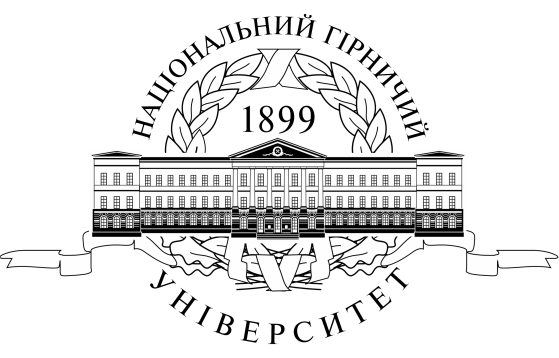 ЮРИДИЧНИЙ ФАКУЛЬТЕТкафедра конституційного та адміністративного праваМетодичні рекомендації до самостійного вивчення нормативної дисципліни "КОНСТИТУЦІЙНЕ  ПРОЦЕСУАЛЬНЕ  ПРАВО"ДніпропетровськДВНЗ «НГУ»20162.1. ВСТУПДля самостійного вивчення дисципліни необхідно вивчити матеріал відповідно до навчальної програми дисципліни. Самостійну роботу варто починати з вивчення тексту лекції, після чого потрібно опрацювати та законспектувати в зошиті для самопідготовки відповідний матеріал іншого джерела. Читати треба уважно, всебічно та критично аналізувати прочитане. Зустрівши нове, незрозуміле слово, вираз, обов’язково необхідно з’ясувати його смисл. Не зробивши цього, студент ризикує сприйняти неправильно значення слова, виразу або й всього тексту. Тут варто скористатися словниками або іншими науковими чи офіційними джерелами, які містять визначення або дають тлумачення державно-правових явищ, що вивчаються студентами.Перелік рекомендованої літератури не є вичерпним. Студенти мають використовувати інші джерела і особливо періодичні видання.Опанування положень курсу передбачає не тільки міцне засвоєння визначень тих чи інших категорій, характерних рис та ознак, але й розуміння й усвідомлення  різних точок зору щодо освітніх правових позицій. При цьому слід пам’ятати, що найбільш точну, об’єктивну і неупереджену інформацію можна отримати при вивченні первинної інформації, а саме нормативно-правових актів в галузі освіти. Після самостійного вивчення дисципліни або окремих її розділів перевірити якість засвоєння матеріалу можна давши відповіді на контрольні питання, наведені нижче.2.2. ПУТІВНИК ДЖЕРЕЛАМИ ІНФОРМАЦІЇ2.3. КОНТРОЛЬНІ ПИТАННЯ ДЛЯ САМОСТІЙНОГО ОЦІНЮВАННЯ ЗНАНЬ З ДИСЦИПЛІНИ «КОНСТИТУЦІЙНЕ ПРОЦЕСУАЛЬНЕ  ПРАВО»Поняття і предмет конституційного процесуального права.Метод конституційного процесуального права.Місце конституційного процесуального права  в національній системі права України.Системно-структурна характеристика конституційного процесуального права України як галузі права та законодавства.Конституційні процесуальні норми, їх особливості та класифікація.Конституційні процесуальні відносини: поняття та особливості.Суб’єкти конституційно-процесуальних відносин.Об’єкти конституційно-процесуальних відносин.Поняття та особливості відповідальності в конституційному процесуальному праві. Джерела конституційного процесуального права України. Конституція України як джерело конституційного процесуального права України. Поняття і предмет конституційного процесуального права  як юридичної  науки. Методологія, конкретні методи дослідження та завдання науки конституційного процесуального права.Конституційне процесуальне право як навчальна дисципліна. Поняття, види та ознаки органів публічної влади в Україні. Система органів державної влади, органів влади Автономної Республіки Крим і органів місцевого самоврядування в Україні. Принципи організації і діяльності органів публічної влади. Поняття  та співвідношення функцій і компетенції органів публічної влади. Поняття і система форм діяльності органів публічної влади. Правові форми діяльності органів публічної влади.Неправові форми діяльності органів публічної влади. Поняття і система методів діяльності органів публічної влади. Організаційно-правові методи діяльності органів публічної влади. Соціально-психологічні методи діяльності органів публічної влади. Поняття основ організації та діяльності органів публічної влади. Правова основаорганізації та діяльності органів публічної влади. Адміністративно-територіальний устрій і територіальна основа діяльності органів публічної влади. Поняття та елементи матеріально-фінансової основи організації і діяльності  органів публічної влади.Загальнонародна і державна власність як матеріальна основа діяльності органів державної влади. Комунальна (муніципальна) власність як матеріальна основа діяльності органів місцевого самоврядування. Місцеві податки і збори як основний елемент фінансової основи місцевого самоврядування. Порядок формування Верховної Ради України. Структура Верховної Ради України. Функції та компетенція Верховної Ради України. Форми діяльності Верховної Ради України. Методи діяльності Верховної Ради України. Особливості проведення першої сесії Верховної Ради України нового скликання. Організація роботи Голови Верховної Ради України та його заступників. Організація роботи депутатських фракцій і груп. Організація роботи комітетів Верховної Ради України. Організація роботи тимчасових комісій Верховної Ради України. Організація роботи народного депутата України у Верховній Раді України. Депутатські запити і звернення. Організація роботи депутата України у виборчому окрузі та робота з виборцями.Підстави і порядок дострокового припинення депутатських повноважень. Організація роботи апарату Верховної Ради України. Загальна характеристика законотворчого процесу в Україні. Організація підготовки проектів законів в Україні. Розгляд законопроектів Верховною Радою України. Підписання закону Президентом України. Опублікування та введення в дію законів України. Процесуальні основи порядку формування парламентом України   органів виконавчої та судової влади. Конституційно-правові основи організації діяльності Президента України. Організація виборів Президента України.Організація діяльності Президента України у взаємовідносинах з Кабінетом Міністрів України та іншими органами виконавчої влади.Організація діяльності Президента України із парламентом України та органами судової влади. Функції та компетенція Президента України. Форми і методи діяльності Президента України.Гарантії діяльності Президента України. Організація прийняття та виконання актів Президента України. Організація роботи Ради національної безпеки та оборони України. Організація діяльності Адміністрації Президента України. Представництво Президента України в Автономній Республіці Крим, його статус і організація роботи.Конституційні процесуальні основи організації діяльності Кабінету Міністрів України.Порядок формування Уряду - Кабінету Міністрів України. Припинення повноважень Кабінету Міністрів України.  Функції та компетенція Кабінету Міністрів України. Форми діяльності Кабінету Міністрів України. Методи діяльності Кабінету Міністрів України.Організація роботи Кабінету Міністрів України. Порядок підготовки і проведення засідань Кабінету Міністрів України.Акти Кабінету міністрів України, організація прийняття і виконання. Структура, функції та організація роботи апарату Кабінету Міністрів України.Порядок утворення, реорганізації та ліквідації центральних органів державної виконавчої влади. Функції та компетенція центральних органів державної виконавчої влади. Форми і методи діяльності центральних органів державної виконавчої влади. Організація  роботи міністерств, державних комітетів  та інших центральних органів державної виконавчої влади. Порядок утворення  місцевих державних адміністрацій. Організація роботи місцевих державних адміністрацій. Організація роботи відділів та управлінь місцевих державних адміністрацій. Порядок проходження служби  в органах державної влади. Порядок утворення Конституційного Суду України. Порядок обрання та організація роботи Голови Конституційного Суду України та його заступників. Утворення та організація роботи Колегій суддів Конституційного Суду України. Конституційне провадження в Україні: учасники, основні форми та етапи. Порядок звернення до Конституційного Суду України. Особливості реалізації суб’єктами конституційного провадження  права на «Конституційне подання» та права на «Конституційне звернення». Порядок відкриття провадження справ у Конституційному Суді України. Порядок розгляду справ на пленарному засіданні Конституційного Суду України. Порядок прийняття та процесуальні вимоги до змісту рішень, ухвал і  висновків Конституційного Суду  України. Особливості провадження окремих категорій справ у Конституційному Суді України.Конституційні процесуальні основи організації діяльності місцевого самоврядування в Україні. Основи і принципи місцевого самоврядування в Україні. Функції і повноваження місцевого самоврядування в Україні. Гарантії місцевого самоврядування в Україні. Організація виборів депутатів місцевих рад. Представницькі органи місцевого самоврядування: їх система і порядок формування. Структура місцевих рад. Форми і методи роботи місцевих рад.Сесія – основна організаційна форма діяльності місцевих рад.Організація роботи постійних і тимчасових комісій місцевих рад.Організація роботи сільських. селищних, міських голів, а також голів районних та обласних рад. Виконавчі органи місцевих рад: структура, порядок утворення, форми і методи роботи. Організація роботи департаментів, управлінь, відділів інших виконавчих органів, апарату місцевих рад і апарату виконкомів. Порядок проходження служби  в органах місцевого самоврядування. Порядок прийняття та види актів органів та посадових осіб місцевого самоврядування.Організація роботи депутатів місцевих рад.Гарантії діяльності депутатів місцевих рад.Загальна характеристика правового статусу Верховної Ради Автономної Республіки Крим.Порядок формування Верховної Ради Автономної Республіки Крим.Структура та повноваження Верховної Ради Автономної Республіки Крим.Організація роботи Верховної Ради Автономної Республіки Крим. Особливості підготовки і проведення першої сесії Верховної Ради автономної Республіки Крим.Організація роботи сесії Верховної Ради Автономної Республіки Крим.Організація роботи депутатських фракцій Верховної Ради Автономної Республіки Крим.Організація роботи постійних комісій Верховної Ради Автономної Республіки Крим.Організація роботи апарату Верховної Ради Автономної Республіки Крим.Загальна система органів виконавчої влади Автономної Республіки Крим.Порядок створення, структура, повноваження  та організація роботи Ради Міністрів Автономної Республіки Крим.Організація роботи міністерств, державних комітетів та інших органів виконавчої влади Автономної Республіки Крим.Вибори як процес формування представницьких органів. Класифікація виборів.Законодавче регулювання порядку проведення виборів в Україні.Реалізація принципів виборчого права та процесу в Україні.Поняття та засади виборчого процесу.Стадії виборчого процесу.Порядок призначення виборів.Виборча кампанія та її стадії: підготовча, основна, агітаційна, підсумкова.Визнання виборів такими, що не відбулися або недійсними.Фінансове і матеріально-технічне забезпечення виборів.Референдум - як інститут конституційного процесуального права України.Порядок призначення Всеукраїнського референдуму. Особливості призначення Всеукраїнського референдуму за народною ініціативою. Порядок утворення ініціативних груп з проведення референдумів.Порядок організації роботи ініціативних груп та збору підписів в підтримку проведення всеукраїнського референдуму.Особливості порядку призначення місцевих референдумів в Україні. Порядок утворення та організація роботи комісій по проведенню місцевих референдумів.МІНІСТЕРСТВО ОСВІТИ І НАУКИ УКРАЇНИДЕРЖАВНИЙ ВИЩИЙ НАВЧАЛЬНИЙ ЗАКЛАД“НАЦІОНАЛЬНИЙ ГІРНИЧИЙ УНІВЕРСИТЕТ”ЮРИДИЧНИЙ ФАКУЛЬТЕТКафедра конституційного та адміністративного праваРОБОЧА НАВЧАЛЬНА ПРОГРАМА З ДИСЦИПЛІНИнормативної«КОНСТИТУЦІЙНЕ  ПРОЦЕСУАЛЬНЕ  ПРАВО»для підготовки бакалаврівза спеціальністю 081 ПравоДніпропетровськНГУ2016Робоча навчальна програма нормативної дисципліни «Конституційне процесуальне право» для підготовки бакалаврівза спеціальністю 081 ПравоРозробник: І. В. Тулянцева, к.ю.н.Робочу програму схвалено на засіданні кафедри конституційного та адміністративного праваПротокол від “____”________________20__ року № ___Завідувач кафедри (голова циклової комісії) к.ю.н., доцент                                                                 _______________________ (Кравець М.О.)                                                                                                                 (підпис)                                                   (прізвище та ініціали)         3.1.ОПИС НАВЧАЛЬНОЇ ДИСЦИПЛІНИПримітка.Співвідношення кількості годин аудиторних занять до самостійної і індивідуальної роботи становить (%):для денної форми навчання –0,523для заочної форми навчання –  0,1613.2. МЕТА ТА ЗАВДАННЯ НАВЧАЛЬНОЇ ДИСЦИПЛІНИ	Вивчення дисципліни «Конституційне процесуальне право» особливої актуальності набуває з огляду та проведення правової реформи, в процесі якої планується прийняття багатьох нових законів, створення ефективної національної правової системи, що дасть змогу інтегруватися в Європейське правове поле, сформувати ефективні інститути громадянського суспільства та побудувати дійсно демократичну соціально-правову державу.	Основні завдання підготовки полягають в тому, щоб закласти основи правових, освітніх та освітянських аспектів підготовки майбутніх юристів, в т.ч. сформувати у студентів систему знань щодо суті й значення конституційних процесів в Україні, сучасних тенденцій розвитку конституціоналізму; прищепити навички ефективного використання в практичній діяльності засвоєний матеріал.	Мета вивчення дисципліни полягає у засвоєнні студентами обсягу теоретичних знань, щодо вивчення системи конституційного процесуального права України, особливостей правового регулювання законодавчого, виборчого процесів; набутті практичних навичок, щодо кваліфікованого застосування норм права у конкретних практичних ситуаціях, а також навичок самостійної роботи, необхідних для подальшого поглиблення й своєчасного оновлення професійних юридичних знань з конституційного законодавства; формуванні правосвідомості і правової культури у майбутніх правників.	В результаті вивчення дисципліни «Конституційне процесуальне право» студенти повинні вміти:	аналізувати норми Конституції України та чинного законодавства України; 
- правильно користуватися конституційно-правовою термінологією;
- охарактеризувати предмет конституційного процесуального права України;
- аналізувати конституційно-процесуальні норми з точки зору їх структури та змісту;визначати види виборів та виборчих систем, тлумачити  новели виборчого законодавства, охарактеризувати особливості використання виборчих систем при формуванні органів державної влади та місцевого самоврядування;аналізувати  порядок проведення всеукраїнського та місцевих референдумів;
– характеризувати процедуру реалізації повноважень парламенту, глави держави, уряду та інших органів виконавчої влади, судів загальної та конституційної юрисдикції;характеризувати  процедуру реалізації права громадян на участь у місцевому самоврядуванні.Вивчивши курс «Констиуційне процесуальне право» студент повинен знати:особливості політико-правової природи та змісту поняття «Конституційне процесуальне право», специфіку  інститутів та норм  конституційного процесуального права України;специфіку регулювання процесу державного будівництва на різних стадіях;зміст процедур формування органів держави, виборчого процесу, суб’єкти, принципи, стадії та етапи виборчого процесу, особливості використання виборчих систем при формуванні органів держави та місцевого самоврядування;порядок організації, призначення та проведення всеукраїнського та місцевих референдумів; порядок скликання та проведення сесій Верховної Ради  України, особливості скликання першої та позачергової сесій парламенту, реалізація установчої, контрольної та фіскальної функції, порядок формування органів держави;порядок проведення сесій місцевих рад, вирішення радами питань місцевого значення, проведення в життя рішень органів виконавчої влади, прийняття рішень радами, організацію роботи постійних комісій ради, утворення та організацію роботи тимчасових та контрольних комісій ради;форми роботи народних депутатів України, реалізацію права на депутатський запит та звернення, процедуру утворення депутатських об’єднань у Верховній Раді України;порядок і процедуру вирішення питань, пов’язаних з проведенням конституційної реформи, стадії конституційного процесу;поняття  правотворчого та  законодавчого процесу, порядок здійснення законодавчої процедури, підготовка законопроектів, їх експертиза, порядок розгляду і прийняття законопроектів, підписання законів та їх оприлюднення;підстави і порядок набуття та припинення громадянства та реалізація конституційних прав громадянами України.3.3. ПРОГРАМА НАВЧАЛЬНОЇ ДИСЦИПЛІНИЗмістовні модулі : 1.Загальні положення про освітню діяльність. 2.Основи правового регулювання в галузі освіти.3.Університетська освіта в контексті Болонського процесу. Управління освітнім закладом. 4.Поняття, предмет та методи освітнього права.5.Система освіти в Україні. Управління системою освіти.6.Джерела освітнього права. 7.Міжнародно-правові стандарти в галузі освіти. Україна і Болонський процес. 8.Основи освітнього права зарубіжних країн.3.4. СТРУКТУРА НАВЧАЛЬНОЇ ДИСЦИПЛІНИ3.5. ТЕМИ ПРАКТИЧНИХ ЗАНЯТЬ«Предмет, джерела та система конституційного процесуального права»План1. Поняття конституційного процесуального права як галузі права, його предмет і метод.2. Система конституційного процесуального права.3. Конституційні процесуальні відносини: поняття, особливості, елементи.4. Джерела конституційного процесуального права. 5. Поняття конституційного процесуального права як науки та навчальної дисципліни.Методичні рекомендаціїКонституційне процесуальне право як галузь національного права, предмет і метод галузі конституційного процесуального права. Система конституційного процесуального права та її складові, а саме: інститути конституційного процесуального права: поняття, види; норми конституційного процесуального права та їх специфіка. Особливості структурної будови норми конституційного процесуального права. Класифікація конституційно-процесуальних правових норм.Поняття, особливості та елементи конституційно-процесуальних правовідносин. Суб’єкти конституційно-процесуальних правовідносин: специфіка та класифікація.Джерела конституційного процесуального права. Специфіка джерел конституційного процесуального права. Конституція України – основне джерело галузі конституційного процесуального права. Поняття конституційного процесуального права як науки та навчальної дисципліни.Практичне заняття № 2«Загальнотеоретичні аспекти організації і діяльності органів державної влади, органів влади Автономної Республіки Крим і органів місцевого самоврядування в Україні»План1. Система органів державної влади, органів влади Автономної Республіки Крим і органів місцевого самоврядування в Україні.2. Принципи організації і діяльності органів державної влади, органів влади Автономної Республіки Крим і органів місцевого самоврядування в Україні.3. Функції і компетенція органів державної влади, органів влади Автономної Республіки Крим і органів місцевого самоврядування в Україні.4. Поняття і система форм діяльності органів державної влади, органів влади Автономної Республіки Крим і органів місцевого самоврядування в Україні.5. Поняття і система методів діяльності органів державної влади, органів влади Автономної Республіки Крим і органів місцевого самоврядування в Україні.Методичні рекомендаціїПоняття, види та ознаки органів державної влади і місцевого самоврядування в Україні. Система органів державної влади, органів влади Автономної Республіки Крим і органів місцевого самоврядування в Україні. Принципи організації і діяльності органів державної влади, органів влади Автономної Республіки Крим і органів місцевого самоврядування в Україні. Поняття, правове регулювання та співвідношення функцій і компетенції органів державної влади, органів влади Автономної Республіки Крим і органів місцевого самоврядування в Україні. Поняття і система форм діяльності органів державної влади, органів влади Автономної Республіки Крим і органів місцевого самоврядування в Україні. Правові та неправові форми. Основні та допоміжні організаційні форми. Матеріально-технічні форми. Поняття і система методів діяльності органів державної влади, органів влади Автономної Республіки Крим і органів місцевого самоврядування в Україні. Організаційно-правові та соціально-психологічні методи. Практичне заняття № 3«Організація роботи Верховної Ради України»План1.​ Верховна Рада України як єдиний орган законодавчої влади в Україні. 2.​  Порядок формування і структура Верховної Ради України. 3.​ Функції та компетенція Верховної Ради України. 4.​ Сесія як основна організаційна форма діяльності Верховної Ради України. 5.​ Акти Верховної Ради України. 6.​ Апарат Верховної Ради України.Методичні рекомендаціїВерховна Рада України як єдиний орган законодавчої влади в Україні. Принципи та основи діяльності Верховної Ради України. Порядок формування Верховної Ради України. Структура Верховної Ради України. Функції та компетенція Верховної Ради України. Форми діяльності Верховної Ради України. Методи діяльності Верховної Ради України. Акти Верховної Ради України. Апарат Верховної Ради України.Організація роботи Голови Верховної Ради України та його заступників. Організація роботи коаліції депутатських фракцій. Організація роботи депутатських фракцій. Організація роботи комітетів Верховної Ради України. Організація роботи тимчасових комісій Верховної Ради України. Практичне заняття № 4«Організація діяльності Президента України»План1.​ Президент України в системі органів державної влади України.2.​ Функції та компетенція Президента України. 3.​ Форми і методи діяльності Президента України. 4.​ Гарантії діяльності Президента України. 5.​ Організація прийняття та виконання актів Президента України. 6.​ Апарат Президента України, організація його роботи. Методичні рекомендаціїПрезидент України в системі органів державної влади, основи його правового статусу. Взаємовідносини Президента України з органами законодавчої, виконавчої та судової гілок влади.Організація виборів Президента України. Функції та компетенція Президента України. Форми і методи діяльності Президента України. Гарантії діяльності Президента України. Поняття та види актів Президента України. Організація прийняття та виконання актів Президента України. Апарат Президента України, організація його роботи. Представництво Президента України в Автономній Республіці Крим, його статус і організація роботи. Рада національної безпеки і оборони України.Практичне заняття № 5«Організація діяльності виконавчої влади в Україні»План1.​ Кабінет Міністрів України у системі органів державної влади України. 2.​ Структура, порядок формування і припинення повноважень Кабінету Міністрів України. 3.​ Функції та компетенція Кабінету Міністрів України. Форми діяльності Кабінету Міністрів України.4.​ Акти Кабінету Міністрів України, організація їх прийняття та виконання. 5.​ Система та порядок формування центральних органів виконавчої влади.6.​ Функції та компетенція центральних органів виконавчої влади.7.​ Система та порядок формування місцевих державних адміністрацій.8.​ Функції та компетенція місцевих державних адміністрацій.Методичні рекомендаціїКабінет Міністрів України у системі органів державної влади України. Порядок формування і припинення повноважень Кабінету Міністрів України. Структура Кабінету Міністрів України. Функції та компетенція Кабінету Міністрів України. Форми діяльності Кабінету Міністрів України. Порядок підготовки і проведення засідань Кабінету Міністрів України. Акти Кабінету Міністрів України, організація прийняття та виконання. Структура, функції та організація роботи апарату Кабінету Міністрів України.Основи організації і діяльності центральних органів виконавчої влади. Система та порядок формування центральних органів виконавчої влади. Структура центральних органів виконавчої влади. Функції та компетенція центральних органів виконавчої влади. Форми і методи діяльності центральних органів виконавчої влади. Акти центральних органів виконавчої влади.Система і основи правового статусу місцевих державних адміністрацій. Принципи та основи діяльності місцевих державних адміністрацій. Структура місцевих державних адміністрацій. Порядок формування місцевих державних адміністрацій. Функції та компетенція місцевих державних адміністрацій. Організація роботи голови місцевої державної адміністрації та його заступників. Апарат місцевих державних адміністрацій. Форми роботи місцевих державних адміністрацій. Методи діяльності місцевих державних адміністрацій. Акти місцевих державних адміністрацій.Практичне заняття № 6«Конституційні процесуальні засади організації та діяльності Конституційного Суду України»План1.​ Конституційний Суд України - єдиний орган конституційної юрисдикції.1.​ Процедура формування Конституційного Суду України.1.​ Структура Конституційного Суду України.1.​ Порядок звернення до Конституційного Суду України.1.​ Розгляд звернень на засіданнях Конституційного Суду України.1.​ Процедура прийняття рішень дачі висновків Конституційного Суду України.Методичні рекомендаціїПравовий статус Конституційного Суду України як єдиного органу конституційної юрисдикції. Порядок утворення Конституційного Суду України. Порядок обрання Голови Конституційного Суду України та його заступників. Утворення Колегій суддів Конституційного Суду України. Організація роботи Колегій суддів Конституційного Суду УкраїниКонституційне провадження в Україні: учасники, основні форми та етапи. Порядок звернення до Конституційного Суду України. Порядок відкриття провадження справ у Конституційному Суді України. Порядок розгляду справ на пленарному засіданні Конституційного Суду України. Порядок прийняття та процесуальні вимоги до змісту рішень, ухвал і висновків Конституційного Суду України.Особливості провадження окремих категорій справ у Конституційному Суді України.Прийняття рішень та дача висновків Конституційним Судом України.Практичне заняття № 7«Організація діяльності суб'єктів місцевого самоврядування»План1.​ Поняття, система і принципи місцевого самоврядування в Україні. 2.​ Функції, повноваження і гарантії місцевого самоврядування. 3.​ Система, порядок формування і структура місцевих рад.4.​ Форми і методи роботи місцевих рад.5.​ Організація роботи постійних і тимчасових комісій місцевих рад. 6.​ Організація роботи сільських. селищних, міських голів, а також голів районних та обласних рад. 7.​ Виконавчі органи місцевих рад: структура, порядок утворення, форми і методи роботи. 8.​ Організація роботи депутатів місцевих рад. Методичні рекомендаціїПоняття і ознаки місцевого самоврядування в Україні. Система місцевого самоврядування в Україні Основи місцевого самоврядування. Принципи місцевого самоврядування. Функції і повноваження місцевого самоврядування. Гарантії місцевого самоврядування.Представницькі органи місцевого самоврядування: їх система і порядок формування. Структура місцевих рад. Форми і методи роботи місцевих рад. Сесія – основна організаційна форма діяльності місцевих рад. Організація роботи постійних і тимчасових комісій місцевих рад. Організація роботи сільських. селищних, міських голів, а також голів районних та обласних рад. Виконавчі органи місцевих рад: структура, порядок утворення, форми і методи роботи. Організація роботи департаментів, управлінь, відділів інших виконавчих органів, апарату місцевих рад і апарату виконкомів. Служба в органах місцевого самоврядування. Органи самоорганізації населення. Акти органів та посадових осіб місцевого самоврядування.Організація підготовки і виборів депутатів місцевих рад. Організація роботи депутатів місцевих рад. Організація роботи депутатів місцевих рад у виборчих округах. Депутатські запити, звернення, запитання, порядок їх внесення і розгляду. Гарантії діяльності депутатів місцевих рад.Практичне заняття № 8«Конституційні процесуальні засади здійснення безпосереднього народовладдя в Україні»План1.​ Вибори як процес формування представницьких органів та обрання посадових осіб. Види виборів.1.​ Законодавче регулювання порядку проведення виборів.1.​ Виборчий процес: поняття, суб’єкти та стадії.1.​ Поняття та види референдумів.1.​ Законодавче регулювання порядку проведення референдумів.1.​ Референдумний процес: поняття та стадії.Методичні рекомендаціїКонституційно-правові основи реалізації в Україні основних форм безпосередньої демократії.Вибори, як процес формування представницьких органів. Класифікація виборів. Законодавче регулювання порядку проведення виборів. Джерела виборчого права України. Поняття виборчого процесу. Засади виборчого процесу. Виборча кампанія та її стадії: підготовча, основна, агітаційна, підсумкова. Фінансове і матеріально-технічне забезпечення виборів.Референдум - як інститут конституційного процесуального права України. Види референдумів.Поняття референдумного процесу та його стадії. Особливості проведення всеукраїнського та місцевих референдумів.Практичне заняття № 9«Конституційні процесуальні основи правового статусу особи»План1. Конституційні процесуальні основи правового статусу особи.2. Порядок набуття та припинення громадянства України.3. Порядок надання, втрати та позбавлення статусу біженця. 4. Процедура реалізації особистих та політичних прав і свобод громадян України.5. Порядок реалізації соціальних, економічних та культурних прав і свобод людини і громадянина в Україні.6. Порядок реалізації конституційних обов'язків людини і громадянина в Україні.Методичні рекомендаціїКонституційні процесуальні основи правового статусу особи. Порядок набуття та припинення громадянства України. Розгляд заяв і подань з питань громадянства України. Прийняття і виконання рішень у питаннях громадянства України. Порядок оскарження рішень з питань громадянства України. Порядок виїзду і в’їзду в Україну. Надання статусу біженця, притулку іноземцям. Процес реалізації конституційних прав і свобод громадян України.Прийняття рішень про реалізацію основних прав і свобод громадян України. Організація виконання рішень про реалізацію конституційних прав і свобод громадян України.Рекомендована література (см. стор. ).3.6. САМОСТІЙНА РОБОТАКОНТРОЛЬНІ ПИТАННЯ ДЛЯ САМОСТІЙНОГО ОЦІНЮВАННЯ ЗНАНЬ З ДИСЦИПЛІНИ «КОНСТИТУЦІЙНЕ ПРОЦЕСУАЛЬНЕ ПРАВО»Поняття і предмет конституційного процесуального права.Метод конституційного процесуального права.Місце конституційного процесуального права  в національній системі права України.Системно-структурна характеристика конституційного процесуального права України як галузі права та законодавства.Конституційні процесуальні норми, їх особливості та класифікація.Конституційні процесуальні відносини: поняття та особливості.Суб’єкти конституційно-процесуальних відносин.Об’єкти конституційно-процесуальних відносин.Поняття та особливості відповідальності в конституційному процесуальному праві. Джерела конституційного процесуального права України. Конституція України як джерело конституційного процесуального права України. Поняття і предмет конституційного процесуального права  як юридичної  науки. Методологія, конкретні методи дослідження та завдання науки конституційного процесуального права.Конституційне процесуальне право як навчальна дисципліна. Поняття, види та ознаки органів публічної влади в Україні. Система органів державної влади, органів влади Автономної Республіки Крим і органів місцевого самоврядування в Україні. Принципи організації і діяльності органів публічної влади. Поняття  та співвідношення функцій і компетенції органів публічної влади. Поняття і система форм діяльності органів публічної влади. Правові форми діяльності органів публічної влади.Неправові форми діяльності органів публічної влади. Поняття і система методів діяльності органів публічної влади. Організаційно-правові методи діяльності органів публічної влади. Соціально-психологічні методи діяльності органів публічної влади. Поняття основ організації та діяльності органів публічної влади. Правова основаорганізації та діяльності органів публічної влади. Адміністративно-територіальний устрій і територіальна основа діяльності органів публічної влади. Поняття та елементи матеріально-фінансової основи організації і діяльності  органів публічної влади.Загальнонародна і державна власність як матеріальна основа діяльності органів державної влади. Комунальна (муніципальна) власність як матеріальна основа діяльності органів місцевого самоврядування. Місцеві податки і збори як основний елемент фінансової основи місцевого самоврядування. Порядок формування Верховної Ради України. Структура Верховної Ради України. Функції та компетенція Верховної Ради України. Форми діяльності Верховної Ради України. Методи діяльності Верховної Ради України. Особливості проведення першої сесії Верховної Ради України нового скликання. Організація роботи Голови Верховної Ради України та його заступників. Організація роботи депутатських фракцій і груп. Організація роботи комітетів Верховної Ради України. Організація роботи тимчасових комісій Верховної Ради України. Організація роботи народного депутата України у Верховній Раді України. Депутатські запити і звернення. Організація роботи депутата України у виборчому окрузі та робота з виборцями.Підстави і порядок дострокового припинення депутатських повноважень. Організація роботи апарату Верховної Ради України. Загальна характеристика законотворчого процесу в Україні. Організація підготовки проектів законів в Україні. Розгляд законопроектів Верховною Радою України. Підписання закону Президентом України. Опублікування та введення в дію законів України. Процесуальні основи порядку формування парламентом України   органів виконавчої та судової влади. Конституційно-правові основи організації діяльності Президента України. Організація виборів Президента України.Організація діяльності Президента України у взаємовідносинах з Кабінетом Міністрів України та іншими органами виконавчої влади.Організація діяльності Президента України із парламентом України та органами судової влади. Функції та компетенція Президента України. Форми і методи діяльності Президента України.Гарантії діяльності Президента України. Організація прийняття та виконання актів Президента України. Організація роботи Ради національної безпеки та оборони України. Організація діяльності Адміністрації Президента України. Представництво Президента України в Автономній Республіці Крим, його статус і організація роботи.Конституційні процесуальні основи організації діяльності Кабінету Міністрів України.Порядок формування Уряду - Кабінету Міністрів України. Припинення повноважень Кабінету Міністрів України.  Функції та компетенція Кабінету Міністрів України. Форми діяльності Кабінету Міністрів України. Методи діяльності Кабінету Міністрів України.Організація роботи Кабінету Міністрів України. Порядок підготовки і проведення засідань Кабінету Міністрів України.Акти Кабінету міністрів України, організація прийняття і виконання. Структура, функції та організація роботи апарату Кабінету Міністрів України.Порядок утворення, реорганізації та ліквідації центральних органів державної виконавчої влади. Функції та компетенція центральних органів державної виконавчої влади. Форми і методи діяльності центральних органів державної виконавчої влади. Організація  роботи міністерств, державних комітетів  та інших центральних органів державної виконавчої влади. Порядок утворення  місцевих державних адміністрацій. Організація роботи місцевих державних адміністрацій. Організація роботи відділів та управлінь місцевих державних адміністрацій. Порядок проходження служби  в органах державної влади. Порядок утворення Конституційного Суду України. Порядок обрання та організація роботи Голови Конституційного Суду України та його заступників. Утворення та організація роботи Колегій суддів Конституційного Суду України. Конституційне провадження в Україні: учасники, основні форми та етапи. Порядок звернення до Конституційного Суду України. Особливості реалізації суб’єктами конституційного провадження  права на «Конституційне подання» та права на «Конституційне звернення». Порядок відкриття провадження справ у Конституційному Суді України. Порядок розгляду справ на пленарному засіданні Конституційного Суду України. Порядок прийняття та процесуальні вимоги до змісту рішень, ухвал і  висновків Конституційного Суду  України. Особливості провадження окремих категорій справ у Конституційному Суді України.Конституційні процесуальні основи організації діяльності місцевого самоврядування в Україні. Основи і принципи місцевого самоврядування в Україні. Функції і повноваження місцевого самоврядування в Україні. Гарантії місцевого самоврядування в Україні. Організація виборів депутатів місцевих рад. Представницькі органи місцевого самоврядування: їх система і порядок формування. Структура місцевих рад. Форми і методи роботи місцевих рад.Сесія – основна організаційна форма діяльності місцевих рад.Організація роботи постійних і тимчасових комісій місцевих рад.Організація роботи сільських. селищних, міських голів, а також голів районних та обласних рад. Виконавчі органи місцевих рад: структура, порядок утворення, форми і методи роботи. Організація роботи департаментів, управлінь, відділів інших виконавчих органів, апарату місцевих рад і апарату виконкомів. Порядок проходження служби  в органах місцевого самоврядування. Порядок прийняття та види актів органів та посадових осіб місцевого самоврядування.Організація роботи депутатів місцевих рад.Гарантії діяльності депутатів місцевих рад.Загальна характеристика правового статусу Верховної Ради Автономної Республіки Крим.Порядок формування Верховної Ради Автономної Республіки Крим.Структура та повноваження Верховної Ради Автономної Республіки Крим.Організація роботи Верховної Ради Автономної Республіки Крим. Особливості підготовки і проведення першої сесії Верховної Ради автономної Республіки Крим.Організація роботи сесії Верховної Ради Автономної Республіки Крим.Організація роботи депутатських фракцій Верховної Ради Автономної Республіки Крим.Організація роботи постійних комісій Верховної Ради Автономної Республіки Крим.Організація роботи апарату Верховної Ради Автономної Республіки Крим.Загальна система органів виконавчої влади Автономної Республіки Крим.Порядок створення, структура, повноваження  та організація роботи Ради Міністрів Автономної Республіки Крим.Організація роботи міністерств, державних комітетів та інших органів виконавчої влади Автономної Республіки Крим.Вибори як процес формування представницьких органів. Класифікація виборів.Законодавче регулювання порядку проведення виборів в Україні.Реалізація принципів виборчого права та процесу в Україні.Поняття та засади виборчого процесу.Стадії виборчого процесу.Порядок призначення виборів.Виборча кампанія та її стадії: підготовча, основна, агітаційна, підсумкова.Визнання виборів такими, що не відбулися або недійсними.Фінансове і матеріально-технічне забезпечення виборів.Референдум - як інститут конституційного процесуального права України.Порядок призначення Всеукраїнського референдуму. Особливості призначення Всеукраїнського референдуму за народною ініціативою. Порядок утворення ініціативних груп з проведення референдумів.Порядок організації роботи ініціативних груп та збору підписів в підтримку проведення всеукраїнського референдуму.Особливості порядку призначення місцевих референдумів в Україні. Порядок утворення та організація роботи комісій по проведенню місцевих референдумів.3.7. ІНДИВІДУАЛЬНЕ ЗАВДАННЯМета виконання індивідуального завдання полягає у ґрунтовному засвоєнні студентом освітнього права через самостійну роботу із джерелами та носіями чинного законодавства в галузі освіти в Україні, практики його застосування та основ міжнародно-правового досвіду творення і реалізації освітньої діяльності та відповідних правовідносин.Виконання індивідуального завдання необхідно починати з вивчення відповідних розділів підручників, навчальних посібників, нормативних актів додаткової літератури, практичних матеріалів, які студент повинен знайти і опрацювати самостійно за попереднім узгодженням з викладачем (лектором).Модульний контроль індивідуального завдання здійснюється через захист студентом реферату за обраною з переліку рекомендованих тем з актуальних питань освітнього права. Реферат виконується відповідно до методичних рекомендацій.МЕТОДИКА НАПИСАННЯ РЕФЕРАТУРеферат (від лат. referо – повідомляю) – індивідуальне завдання, що містить стислий виклад у письмовому вигляді змісту джерел інформації з певної теми навчальної дисципліни; це доповідь на визначену тему, що містить огляд відповідної літератури чи інших джерел, базується на змісті книги, статті, а також включає висновок на основі досліджених матеріалів.Дидактичними цілями написання реферату в навчальному закладі є формування загальнокультурного рівня студентів та понятійно-аналітичного рівня його знань, уміння самостійно аналізувати різноманітні суспільно-політичні та культурні явища сучасності, висловлювати своє ставлення до них; набуття студентом необхідної професійної підготовки; розвиток навичок самостійного наукового пошуку і вивчення літератури за обраною темою; аналіз різноманітних джерел та поглядів; узагальнення матеріалу, формулювання висновків та опанування методами ведення обґрунтованої полеміки.Підготовка реферату сприяє формуванню правової культури майбутнього спеціаліста, самостійному аналізу державно-правових явищ, умінню науково обґрунтовано вести полеміку з питань держави і права.Робота повинна бути написана студентом самостійно(діагностується під час захисту), своїми словами. Забороняється переписувати підручники, нормативні акти тощо. Цитування робіт окремих авторів необхідно наводити з посиланням на джерела їх опублікування, який наводиться в кінці роботи у списку використаної літератури.При написанні роботи студент повинен поряд з теоретичним висвітленням аспектів теми, дати її аналіз на прикладі практичних матеріалів щодо обраної тематики.Обсяг роботи повинен становити 10-12 сторінок печатного тексту. Текст друкується в форматі А 4, шрифт – TimesNewRoman, кегль – 14, інтервал – 1,5.На сторінках залишаються поля (ліве – 30 мм, верхнє, нижнє – 20 мм; праве – 10 мм). Абзацний відступ дорівнює 5 знакам.Реферат повинен бути зібраний у папку або іншим чином надійно скріплений.Захист реферату здійснюється в процесі презентації його основних положень при співбесіді з викладачем.У тих випадках, коли індивідуальне завдання повертається студенту для виправлення помилок, нова робота повинна представлятись для перевірки разом з поверненою.Процес написання реферату включає:обрання й узгодження з викладачем теми; 2) підбір наукової літератури, інших джерел та їх вивчення; 3)складання плану; 4) написання тексту роботи та її оформлення.Структура реферату.Вступна частина: титульний аркуш; зміст (план роботи); вступ.Основна частина: розділи реферату; висновки; перелік посилань.Титульний аркуш.На титульному аркуші реферату вказується назва навчального закладу, назва кафедри, дисципліна, з якої виконується реферат, тема реферату, прізвище та ініціали автора роботи, зазначається факультет, курс, номер навчальної групи, місце та рік написання. План роботи має бути складений таким чином, щоб він розкривав назву та зміст роботи та розташовується з нової сторінки. До змісту включають: послідовно перелічені назви всіх розділів та підрозділів, перелік посилань, додатки тощо і номери сторінок, які містять початок матеріалу.Вступ розташовують з нової сторінки, в якому коротко обґрунтовується актуальність, мета дослідження; доцільно також подати термінологічні особливості реферату.Основні розділи складають основну частину роботи, в якій розкривається суть проблеми і способи її вирішення.Висновки. У висновках формулюються отримані теоретичні результати та пропозиції. Сформульовані висновки повинні вирізнятися ясністю, мають бути чіткими, логічно завершеними, несуперечливими і пов’язаними з іншими положеннями та поняттями теорії держави та права та поставленими завданнями.Перелік джерел, на які є посилання, наводять з нової сторінки. Бібліографічні описи в переліку посилань подають у порядку, за яким вони вперше згадуються у тексті реферату. Порядкові номери описів у переліку є посиланнями в тексті (номерні посилання). Оформлення переліку джерел (списку літератури) повинно відповідати вимогам ДСТУ ГОСТ 7.1:2006 «Система стандартів з інформації, бібліотечної та видавничої справи. Бібліографічний запис. Бібліографічний опис. Загальні вимоги та правила складання». В списку літератури повинні бути зазначені лише фактично використані студентом джерела.В рефераті на основі детального аналізу й узагальнення наукового матеріалу порівнюються різні погляди авторів і визначається власна позиція курсанта з викладенням відповідних матеріалів. Викладення матеріалу повинно бути коротким, точним, послідовним. Для найбільш повного розкриття проблеми та водночас стислої форми передачі матеріалу до реферату рекомендується включати схеми, таблиці.Нумерація сторінок подається арабськими цифрами без знака №. Кожна сторінка повинна бути пронумерована. Першою сторінкою вважається титульний аркуш, на якому цифра „1” не ставиться, другою вважається сторінка, що містить план роботи, і далі - згідно з порядком. Порядковий номер сторінки проставляється у правому верхньому куті сторінки без крапки вкінці.Загальні вимоги, що забезпечують максимальну оцінку виконання індивідуального завдання:актуальність теми і правильність побудови змісту роботи (аналіз історії та сучасного стану законодавства по темі, визначення проблемних питань та шляхів їх вирішення);повнота розкриття структурних елементів змісту (вступ, загальна частина, постановка проблеми, пропозиції щодо її рішення, висновки);грамотність, лаконізм і логічна послідовність викладу;оформлення відповідно до методичних рекомендацій та чинних стандартів;наявність посилань на джерела інформації (нормативна база, монографії, наукові статті, науково-практичні коментарі, матеріали судової практики, законопроекти, міжнародне та зарубіжне законодавство);самостійність виконання (діагностується під час захисту). Номера тем індивідуального завдання видаються студенту викладачем дисципліни. Але студент має право пропонувати власну тему реферату за узгодженням з викладачем.Для виконання індивідуального завдання пропонується наступна тематика: 1. Предмет, метод і джерела конституційного процесуального права.3.8. МЕТОДИ НАВЧАННЯНайбільш поширеною в дидактиці є класифікація методів навчання за наступними групами: І група - методи організації та здійснення навчально-пізнавальної діяльності; ІІ група -  методи стимулювання й мотивації навчально-пізнавальної діяльності; ІІІ група - методи контролю (самоконтролю, взаємоконтролю), корекції (самокорекції, взаємокорекції) за ефективністю навчально-пізнавальної діяльності; IV група - бінарні, інтегровані (універсальні) методи.І підгрупа за джерелом передачі навчальної інформації включає в себе:словесні методи - розповідь-пояснення, бесіду, лекцію.За метою виділяються такі види розповіді: розповідь-вступ, розповідь-повість, розповідь-висновок. Ефективність зазначеного методу залежить головним чином від уміння викладача розповідати, дохідливості та доступності інформації, від поєднання його з іншими методами навчання.Бесіда відноситься до найдавніших і найпоширеніших методів дидактичної роботи. Її майстерно використовував ще Сократ. Провідною функцією даного метода є мотиваційно-стимулююча. Бесіда - це діалог між викладачем та студентом, який дає можливість за допомогою цілеспрямованих і вміло сформульованих питань спрямувати студентів на активізацію отриманих знань. Учені виділяють індуктивну та дедуктивну бесіду. Саме з допомогою їх викладач активізує діяльність студентів, ставлячи їм запитання для розмірковування, розв'язання проблемної ситуації.Лекція служить для пояснення важкої та складної теми; її типовими ознаками є тривалість запису плану та рекомендованої літератури, уведення та характеристика нових понять, розкриття та деталізація матеріалу, завершальні висновки викладача, відповіді на запитання.наочні методи- ілюстрація, демонстрація.Ілюстрація - допоміжний метод при словесному методі, її значення полягає в яскравішому викладенні та показі власної думки. Засоби ілюстрації (картинки, таблиці, моделі, малюнки тощо) є нерухомими, вони мають «оживати» в розповіді викладача. Дидактики не рекомендують вивішувати або виставляти засіб ілюстрації заздалегідь (на початку заняття), щоб не привернути до нього увагу студентів, щоб ілюстрація не була достроковою до того моменту, коли для викладача настане час скористатися наочним посібником.Демонстрація характеризується рухомістю засобу демонстрування: навчальна телепередача або кіно-відеофільм чи його фрагмент.практичні методи: досліди, вправи, навчальна праця, практичні роботи, реферати студентів.Ці методи не несуть нової навчально-пізнавальної інформації, а служать лише для закріплення, формування практичних умінь при застосуванні раніше набутих знань. Більшість студентів активніше сприймають практичні методи, ніж словесні.ІІ підгрупа (С. Шаповаленко) - за логікою передачі та сприймання навчальної інформації. Ці методи поділяються на індуктивні та дедуктивні.Індуктивні методи. Термін «індукція» походить від латинського inductio - зведення, вид узагальнення, який пов'язаний із передбаченням спостережень та експериментів на основі даних досвіду. У практичній педагогіці індукція втілюється у принципі: від часткового до загального, від конкретного до абстрактного.Дедуктивний метод, як уважають вчені - дидакти, активніше розвиває абстрактне мислення, сприяє засвоєнню навчального матеріалу на основі узагальнень.ІІІ підгрупа (М. Данилов, Б. Єсипов) - за ступенем самостійного мислення студентів у процесі оволодіння знаннями, формуванням умінь і навичок. У даному випадку методи поділяються на репродуктивні та точні, проблемно-пошукові:проблемно-пошукові методи (М. Скаткін, І. Лернер) визначають порівняно вищий щабель процесу навчання, особливо там, де він організований на вищому рівні. Проблемно-пошукова методика, на відміну від репродуктивної, пояснювально-ілюстративної, має спиратися на самостійну, творчу пізнавальну діяльність студентів. Як відомо, поняття «творчість» - це створення нового, оригінального, суспільно-цінного матеріального або духовного продукту.Проблемний метод навчання наближений до творчості, він нібито стоїть на межі між репродукцією, розумовим формуванням і творчістю.IV підгрупа (П. Підкасистий, В. Паламарчук) - за ступенем керівництва навчальною роботою поділяють методи на два види:навчальна робота під керівництвом викладача - самостійна робота в аудиторії: складання задач, самостійні письмові роботи з інструктуванням, допомогою викладача, у результаті чого студенти набувають навичок самостійності, закріплюючи індивідуальний стиль діяльності;самостійна робота студентів поза контролем викладача - самостійна робота вдома. Мова йде про домашні завдання - усні та письмові. Домашні завдання мають позитивний вплив на розумовий розвиток, виховання та самовиховання студента, сприяють виробленню навичок самостійної пізнавальної діяльності.МЕТОДИ КОНТРОЛЮПідсумковий контроль з навчальної дисципліни «Конституційне процесуальне право» проводиться з метою оцінки результатів навчання.Семестровий контроль проводиться в обсязі навчального матеріалу, визначеного навчальною програмою на відповідних курсах певних семестрах.Нормативна форма підсумкового контролю – іспит.Модульний контроль здійснюється через оцінювання рівня сформованості компетенції, що визначені у даному стандарті.Підсумковий контроль здійснюється без участі студента на підставі результатів усіх модульних контролів через визначення середньозваженого балу результатів усіх модульних контролів.3.10. РОЗПОДІЛ БАЛІВ, ЯКІ ОТРИМУЮТЬ СТУДЕНТИПриклад для іспитуТ1, Т2 ... Т9 – теми змістових модулів.Результати навчання виявляють через визначення рівня сформованості компетентностей, що слугує критерієм оцінювання за схемою додатка до диплома європейського зразка:Шкали оцінювання навчальних досягнень здобувачів вищої освіти3.11. МЕТОДИ ЗАБЕЗПЕЧЕННЯ1. Закон України «Про вищу освіту» від 01.07.2014 р. № 1556-VII.2. Указ Президента України «Про Національну програму правової освіти населення» від 18 жовтня 2001 р. № 992/2001.3. Постанова Кабінету Міністрів України «Про затвердження переліку галузей знань і спеціальностей, за якими здійснюється підготовка здобувачів вищої освіти» від 29квітня 2015 р. № 266.4. Національний класифікатор України «Класифікатор професій» ДК 003:2010 від 16.08.2012 № 923, станом на 01 жовтня 2015 року (із змінами, затвердженими наказом Міністерства економічного розвитку і торгівлі України від 02 вересня 2015 року N 1084).5. Національний класифікатор України «Класифікація видів економічної діяльності» ДК 009:2010 (станом на поточний рік).6. СВО НГУ ІМЗ – 14.Організація видання інформаційно-методичного забезпечення навчального процесу. – Замість СВО НГУ ІМЗ–09 ; чинний від 2014-09-01 / [А.Ф. Косолапов, В.О. Салов, А.К. Горенко, О.Н. Ільченко, О.Н. Нефедова, О.І. Додатко, Т.О. Письменкова, О.В. Журунова ; Нац. гірн. ун-т]. – Д. : НГУ, 2014. – 50 с. – (Стандарти вищої освіти Національного гірничого).3.12. РЕКОМЕНДОВАНА ЛІТЕРАТУРАОсновнаНормативно-правові акти1.​ Конституція України від 28 червня 1996 р. // Відомості Верховної Ради України. - 1996. - № 30. - Ст. 141.2.​ Декларація про державний суверенітет України від 16 липня 1990 р. // Відомості Верховної Ради УРСР. - 1990. - № 31. - Ст. 429.3.​ Акт проголошення незалежності України від 24 серпня 1991 р. // Відомості Верховної Ради України. - 1991. - № 38. - Ст. 502.4.​ Закон України «Про громадянство України» від 18 січня 2001 р. № 2235-ПІ (із змін.) // Відомості Верховної Ради України. - 2001. - № 13.- Ст. 65; 2005. - № 30. - Ст. 408.; 2007. - № 33 - ст.442.5.​ Закон України «Про об'єднання громадян» від 16 червня 1992 р. № 2460-ХІІ (із змін.) // Відомості Верховної Ради України. - 1992. - № 34. - Ст. 504; 1993. - № 46. - Ст. 427; 1998. - № 10. - Ст. 36; 1999. - № 26. - Ст. 220; 2001. - № 9. - Ст. 38; 2001. - № 44. - Ст. 232; 2003. - № 27. - Ст. 209; 2003. - № 30. - Ст. 247; 2005. - № 11. - Ст. 205; 2005. - №51.-Ст. 550; 2006. - № 26. – Ст. 215; 2008. - № 25. – Ст. 240; 2009. - № 32-33. – Ст. 485.6.​ Закон України «Про політичні партії в Україні» від 5 квітня 2001 р. № 2365-Ш // Відомості Верховної Ради України. - 2001. - № 23. - Ст. 118; 2004. - № 15. - Ст. 218; 2004. - № 27-28. - Ст. 366; 2005.- № 34. - Ст. 437; 2005. - № 38-39. - Ст. 449; 2007. - № 7-8. – Ст. 66.; 2008. - № 5-6, 7-8. – Ст. 178; 2009. - № 36-37. – Ст. 511.7.​ Закон України «Про молодіжні та дитячі громадські організації» від 1 грудня 1998 р. № 281-ХІУ // Відомості Верховної Ради України. - 1999.-№1.- Ст. 2; 2006 - № 50. – Ст. 501.8.​ Закон України «Про свободу совісті та релігійні організації» від 23 квітня 1991 р. № 987-ХІІ (із змін.) // Відомості Верховної Ради України. - 1991. - № 25. - Ст. 283; 1992. - № 20. - Ст. 277; 1992. - № 30.- 418; 1993. - № 26. - Ст. 277; 1994. - № 13. - Ст. 66; 1996. - № 3. - Ст. 11; 1997.-№8.-Ст. 62; 2003.-№10-11.-Ст. 87.9.​ Закон України «Про всеукраїнський та місцеві референдуми» від 3 липня 1991 р. № 1286-ХІІ (із змін.) // Відомості Верховної Ради України. - 1991. - № 33. - Ст. 443; 1992. - № 35. - Ст. 515; 2001. - № 49. - Ст. 259.10.​ Закон України «Про Центральну виборчу комісію» від 30 червня 2004 р. № 1932-1V // Відомості Верховної Ради України. - 2004. - № 36. - Ст. 448; 2007. - № 7-8. – Ст. 66; 2007. - № 13. – Ст.134; 2007. - № 20. – Ст. 282; 2007. - № 28. – Ст. 382.11.​ Закон України «Про вибори народних депутатів України» від 17 листопада 2011 р. № 4061-УІ // Голос України. – від 10.12.2011. - № 234. 12.​ Закон України «Про вибори Президента України» від 5 березня 1999 р. №474-ХІУ в ред. Закону від 18 березня 2004 р. № 1630-1V // Відомості Верховної Ради України. - 2004. - № 20-21. - Ст. 291.; 2009. - № 36-37.- ст.511; 2009. - № 50. - Ст. 754; 2010. - № 13. – Ст. 127.13.​ Закон України «Про вибори депутатів Верховної Ради Автономної Республіки Крим, місцевих рад та сільських, селищних, міських голів» від 10 липня 2010  № 2487-VI // Голос України вiд 31.07.2010 - № 141.14.​ Закон України «Про комітети Верховної Ради України» вiд 04 квітня 1995 р. № 116/95-ВР в ред. Закону № 3277-IV від 22 грудня 2005 р. // Відомості Верховної Ради України. - 2006. - № 17. - Ст. 146; 2009. - № 4. – Ст. 34.15.​ Закон України «Про Регламент Верховної Ради України» вiд 10 лютого 2010  № 1861-VI // Відомості Верховної Ради України. - 2010. - № 14-15, № 16-17. - Ст. 133.16.​ Закон України «Про статус народного депутата України» від 17 листопада 1992 р. № 2790-ХІІ (в ред. Закону від 22 березня 2001 р. № 2328-Ш), із змін. // Відомості Верховної Ради України. - 2001. - № 42. - Ст. 212; 2002. - № 35. - Ст. 264; 2002. - № 43. - Ст. 314; 2004. - № 22. - Ст. 315; 2005. - № 9. - Ст. 173; 2005. - № 4. - Ст. 100; 2005. - № 34. - Ст. 445; 2006. - № 22. – Ст. 180; 2006. - № 9, 10-11. – Ст. 96; 2007. - № 7-8. – Ст. 66; 2008. - № 5-6, 7-8. – Ст. 78; 2009. - № 26. – Ст. 318; 2009. - № 36-37. – Ст. 511; 2009. - № 38. - Ст. 535.17.​ Закон України «Про Уповноваженого Верховної Ради України з прав людини» від 23 грудня 1997 р. № 776/97-ВР // Відомості Верховної Ради України. - 1998. - № 20. - Ст. 99.18.​ Закон України «Про Кабінет Міністрів України» від 7 жовтня 2010 р. № 2591-VI // Офіційний вісник України. - 2010 р. - № 79. – Ст. 2792.19.​ Закон України „Про місцеві державні адміністрації» від 9 квітня 1999 р. № 586-XIV // Відомості Верховної Ради України. – 1999. - № 20-21 - Ст. 190; 2001. - № 31. – Ст. 149; 2001. - № 32. – Ст. 172; 2003. - № 24. – Ст. 159; 2004. - № 6.- Ст. 138; 2004. - № 23. – С. 123; 2006 - № 12. – Ст. 104; 2007. - № 11. – Ст. 94; 2007. - № 34. – Ст. 444; 2008. - № 27-28. – Ст. 253; 2009. - № 24. – Ст. 297; 2010. - № 8. – Ст. 54; 2010. - № 10. – Ст. 107.20.​ Закон України «Про Конституційний Суд України» від 16 жовтня 1996 р. № 422/96-ВР // Відомості Верховної Ради України. - 1996. - № 49. - Ст. 272; 2006. - № 42. – Ст. 383; 2006. - № 41. – Ст. 355; 2009. - № 31. – Ст. 461.21.​ Закон України «Про затвердження Конституції Автономної Республіки Крим» // Відомості Верховної Ради України. – 1999. - № 5-6. - ст.43.22.​ Закон України «Про столицю України - місто-герой Київ» від 15 січня 1999 р. № 401-ХІУ // Відомості Верховної Ради України. - 1999. -№11.-Ст.79; 2007. -№ 34.-Ст.444; 2008. -№5-6; 7-8.-Ст.148; 2008. -№ 48.-Ст.358; 2009. -№ 19.-Ст.257.23.​ Закон України «Про статус депутата Верховної Ради Автономної Республіки Крим» від 22 грудня 2006 р. № 533-V // Відомості Верховної Ради України. - 2007 - № 14. - Ст. 168.24.​ Закон України «Про Верховну Раду Автономної Республіки Крим» від 10 лютого 1998 р. № 90/98-ВР // Відомості Верховної Ради України. - 1998. - № 29. - Ст. 191; 2007. - № 13. - Ст. 134; 2009. - № 31. - Ст. 460.25.​ Закон України «Про Раду Міністрів Автономної Республіки Крим» від 16 червня 2011 р. № 3530-VI // Офіційний вісник України. - 2011. - № 53. - Ст. 2090.26.​ Закон України «Про місцеве самоврядування в Україні» від 21 травня 1997 р. № 280/97-ВР ( із змін.) // Відомості Верховної Ради України. - 1997. - №24. - Ст. 170; 1998. - № 48. - Ст. 292; 1999. - №41. - Ст. 372; 2000. - № 9. - Ст. 67; 2000. - № 46. - Ст. 393; 2001. - № 9. -Ст. 39; 2001. - № 31. - Ст. 149; 2001. - № 32. - Ст. 172; 2001. - № 33. - Ст. 175; 2001. - № 49. - Ст. 259; 2003. - № 4. - Ст. 31; 2003. - № 24. - Ст. 159; 2003. - № 27. - Ст. 209; 2003. - № 28. - Ст. 216; 2003. - № 37. - Ст. 301; 2003. - № 45. - Ст. 360; 2004. - № 9. - Ст. 79; 2004. - № 15. - Ст. 228; 2004. - № 19. - Ст. 259; 2004. - № 23. - Ст. 323; 2005. - № 9. - Ст. 172; 2005. - № 7-8. - Ст. 162; 2005. - № 18-19. - Ст. 267; 2005. - № 21. -Ст. 303; 2006. - № 2-3. – Ст. 35; 2006. - № 12. – Ст. 104; 2007. - № 15. – Ст. 194; 2007. - № 20. – Ст. 282; 2007. - № 25. – Ст. 340; 2008. - № 27-28. – Ст. 253; 2008. - № 48. – Ст. 358; 2009. - № 6. – Ст. 19; 2009. - № 19. – Ст. 260; 2009. - № 32-33. – Ст. 485; 2009. - № 36-37. – Ст. 511; 2009. - № 38. – Ст. 534; 2010. - № 10. – Ст. 107; 2010. - № 18. – Ст. 141; 2010. - № 34. – Ст. 486.27.​ Закон України «Про асоціації органів місцевого самоврядування» від 16 квітня 2009 року № 1275-VI // Відомості Верховної Ради України. - 2009. - № 38. - Ст. 534.28.​ Закон України «Про статус депутатів місцевих рад» від 11 липня 2002 р. № 93-ІУ (із змін.) // Відомості Верховної Ради України. - 2002. -№ 40. - Ст. 290; 2004. - № 14. - Ст. 196; 2004. - № 22. - Ст. 316; 2005. -№51. - Ст. 552; 2006. -№ 16. - Ст. 133; 2006. -№ 21. - Ст. 171; 2007. -№ 12. - Ст. 110; 2007. - № 13. - Ст. 134; 2009. - № 19. - Ст. 260.29.​ Закон України „Про інформацію" від 2 жовтня 1992 р. № 2657-ХІІ
(із змін.) // Відомості Верховної Ради України. - 1992. - № 48. - Ст. 650; 2000. - № 27. - Ст. 213; 2002. - № 29. - Ст. 194; 2003. - № 28. - Ст. 214; 2004. -№ 11. - Ст. 141; 2004. - № 32. - Ст. 394; 2005. - № 33. - Ст. 429.30.​ Закон України „Про друковані засоби масової інформації (пресу)
в Україні" від 16 листопада 1992 р. № 2782-ХИ (із змін.) // Відомості Верховної Ради України. - 1993. - № 1. - Ст. 1; 1993. - № 46. - Ст. 427; 1997. - № 15. - Ст. 115; 2003. - № 29. - Ст. 234; 2003. - № 30. - Ст. 247; 2004. - № 7. - Ст. 51; 2004.-№ 11.-Ст. 141; 2004. -№ 32. -Ст. 394.31.​ Закон України „Про телебачення і радіомовлення" від 21 грудня
1993 р. № 3759-ХИ (із змін.) // Відомості Верховної Ради України. - 1994. - № 10. - Ст. 43; 1995. - № 13. - Ст. 85; 1996. - № 5. - Ст. 18; 1997. - № 15. - Ст. 115; 1998. - № 2. - Ст. 6; 1998. - № 34. - Ст. 233; 1998. - № 49. - Ст. 302; 1999. - № 41. - Ст. 373; 2000. - № 27. - Ст. 213; 2000. - № 32. - Ст. 257; 2002. - № 2. - Ст. 5; 2002. - № 16. - Ст. 114; 2003. - № 29. - Ст. 234; 2003. - № ЗО. - Ст. 247; 2003. - № 37. - Ст. 303; 2004. - № 13. -Ст. 181; 2004. -№ 16. -Ст. 238; 2005. -№ 52. -Ст. 566.Базова1.​ Виборче право України. Навчальний посібник / За ред. В.Ф.Погорілка, М.І.Ставнійчук – К.: Парламентське видавництво, 2003.- 383 с.2.​ Гарчева Л.П., Ярмыш А.Н. Конституционное право Украины:
Учеб. пос. - Симферополь: Доля, 2000.3.​ Годованець В.Ф. Конституційне право України: Конспект лекцій. -К.:МАУП,2000.4.​ Журавський В.С., Серьогін В.О., Ярмиш О.М. Державне будівництво та місцеве самоврядування в Україні: підручник для студентів вищих навчальних закладів. – К.: Концерн „Видавничий дім „Ін Юре”, 2003. – 672.5.​ Журавський В.С. Становлення та розвиток українського парламентаризму (теоретичні та організаційно-правові проблеми) – К.: Парламентське видавництво, 2002.- 344 с.6.​ Колодій А.М., Олійник А.Ю. Права людини і громадянина в
Україні: Навч. посіб. - К.: Юрінком Інтер, 2004.7.​ Коментар до Конституції України / Ред. кол.: В.Ф. Опришко
(голова), Л.Є. Горьовий, М.І. Корнієнко та ін. - К.: Ін-т зак-ства
Верховної Ради України, 1996.8.​ Конституційне право України / За ред. В.Я. Тація, В.Ф. Погорілка,
Ю.М, Тодики. -К.: Укр. центр правничих студій, 1999.9.​ Конституційне право України: Підручник / За ред.
В.Ф. Погорілка. - 2-е вид. - К.: Наукова думка, 2000.10.​ Конституційне право України: Підручник / За ред. Ю.М. Тодики,
В.С. Журавського. - К.: Ін Юре, 2003.11.​ Конституційне право України: Хрестоматія / У поряд.
В.С. Журавський, Ю.М. Тодика. - К.: Ін Юре, 2003.12.​ Конституція України: Офіц. текст: Коментар законодавства
України про права та свободи людини і громадянина: Навч. посіб. /
Автор-упоряд. М.І. Хавронюк. -К.: Парламентське вид-во, 1999.13.​ Мучник А.Г. Комментарий к Конституции Украины. Кн.1. - 2-е
изд. - К.: Парламентское изд-во, 2003.14.​ Науково-практичний коментар Закону України «Про вибори Президента України» / За ред. Ю.Б.Ключковського. – К.: Парламентське видавництво, 2004. – 408 с.15.​ Органи державної влади України / За ред. В.Ф. Погорілка: Монографія. - К.: Ін-т держави і права їм. В.М. Корецького, 2002.16.​ Погорілко В.Ф., Федоренко В.Л. Референдуми в Україні: історія та сучасність: Монографія.- К.: Ін-т держави і права НАН України, 2000.- 248 с.17.​  Теліпко В.Е. Конституційне та конституційне процесуальне право України: навч. посіб. Для студ. вищ. навч. зал. / В.Е. Теліпко. – К.: Центр учбової літератури, 2009. – 568 с.18.​ Тодыка Ю.Н. Конституция Украины: проблеми теории и
практики: Монография. - X.: Факт, 2000.11.​  Тодыка Ю.Н., Тодыка О.Ю. Конституционное право Украины:
Учеб. пос. - X.: Райдер, 2003.12.​ Фрицький О.Ф. Конституційне право України: Підручник. - 2-е
вид. - К.: Юрінком Інтер, 2004.Додаткова1. Агафонов С. Правовий статус Президента України // Право
України. - 2000. - № 9 . - С.24-26. 2.​ Бандурка О.М., Древаль Ю.Д. Парламентаризм в Україні:
становлення і розвиток: Монографія. - X.: Ун-т внутр. справ, 1999.3.​ Барабаш Ю.Г. Парламентський контроль в Україні (конституційно-правовий аспект): Монографія. - X.: Легас, 2004.4.​ Білоскурська О. Щодо поняття конституційних обов'язків //
Право України. - 2004. - № 10. - С.85-88.5.​ Бермічева О.В. Конституційні соціальні права громадян України
та їх гарантії // Вісник Національного університету внутрішніх справ. -
1999. - №9.-С.242-247.6.​ Богданова Н.А. Система науки конституционного права: Монография. -М.: Юристь, 2001. 7.​ Бородін І. Права та свободи громадян, їх класифікація, гарантії
реалізації // Право України. - 2001. - № 12. - С.32-34.8.​ Букач В. Зміст конституційних політичних прав і свобод громадян // Право України. - 2001. - № 9. - С.21-23.9.​ Виборче право України: Навчальний посібник / За ред. В.Ф. Погорілка, М.І. Ставнійчук. - К.: Парламентське вид-во, 2003.10.​ Воронов М.М. Законодавча влада у системі державної влади //
Вісник Національного університету внутрішніх справ. - 1997. - № 2. -
С.124-130.11.​ Головченко В. Конституційні принципи місцевого самоврядування // Право України. - 1998. - № 3. - С.14-17, 30.12.​ Григорук Н. Гарантії діяльності народних депутатів України // Вісник Луганського інституту внутр. справ МВС України. - 2001. - № 2. - С.69-76. 13.​ Дахова 1.1. Поняття компетенції Кабінету Міністрів України // Право і безпека. -2003. -Т.2. -№ 1. - С.16-19. 14.​ Дахова І.І. Поняття компетенції Кабінету Міністрів України //
Право і безпека.- 2003. -Т.2. -№ 1. - С. 16-19.15.​ Журавський В.С. Становлення і розвиток українського парламентаризму (теоретичні та організаційно-правові проблеми). - К.: Парламентське вид-во, 2002.16.​  Заєць А. Принцип розподілу влад в новітній українській практиці // Вісник Академії правових наук. - 1998. - № 2. - С.40-50.17.​ Заяць 1. Обласний поділ України: етапи та тенденції розвитку //
Право України. - 1999. - № 9. - СІ 10-116.18.​ Заяць Н. Місце органів внутрішніх справ у реалізації прав
людини // Право України. - 1999. - № 9. - С.26-29.19.​ Історія української Конституції / Упоряд. А.Г Слюсаренко, М.В. Томенко. -К.: Право, 1997.20.​ Карпачова Н.І Стан дотримання та захисту прав і свобод людини
в Україні: Перша щорічна доповідь Уповноваженого Верховної Ради
України з прав людини. - X.: Консум, 2001.21.​ Ковальчук О. Стадії виборчого процесу в Україні // Вісник Луганського інституту внутр. справ МВС України. - 2001. -№2-С. 89-97.22.​ Козюбра М.І. Конституційно-правова відповідальність: ознаки, підстави, суб'єкти // Право України . - 2001. - № 2. - С.92-95,118.23.​ Козюбра М.Виборчий процес, право, правосуддя.//Вибори та демократія, 2005, №2.24.​ Коломієць Т.В. Теоретичні засади конституціоналізму // Вісник
Національного університету внутрішніх справ. - 2002. - № 10. - С.135-140. 25.​ Копиленко О.Л. Автономна Республіка Крим: проблеми правового статусу. – К.: Таксон, 2002.26.​ Лінецький С.Проблеми вдосконалення законодавства про референдум // Юридичний вісник України. -1999.-№14.27.​ Лучин В.О. Конституционные нормы и правоотношения.- М., 1997.28.​ Лукьянова Е.Г. Теория процессуального права. М.: Норма, 2003.29.​ Майданик О. Поняття і суиність парламентського контролю // Право України, - 2004. - № 10. – С.12-25.30.​ Марцеляк О.В. Комітети Верховної Ради України: система,
структура та роль у здійсненні основних функцій парламенту // Право і
безпека. - 2005. - Т.4. - № 4. - С.7-10.31.​ Мильчакова О.В. Законодательный процесс в парламенте
Украины // Конституционное и муниципальное право. - 2004. - № 5. -
С.43-48.32.​ Мельник Ю. Окремі аспекти положень виборчого законодавства України в процесі організації підготовки та проведення виборів Президента України в окремому закордонному виборчому окрузі.//Вибори та демократія, 2005, №1.33.​ Місцеве самоврядування в Україні в умовах становлення правової
держави: Монографія / За ред. Ю.М. Тодики, В.А. Шумілкіна. - X.:
Одіссей, 2004.34.​ Наливайко Л.Р. Види відповідальності за конституційні правопорушення // Вісник Одеського інституту внутрішніх справ. - 1999.-№4.-СІ56-159.35.​ Пащенко А. О. Фактичні та юридичні підстави конституційної
відповідальності// Право України. - 2002. - № 5.36.​ Пащенко А. О. Конституційний делікт як підстава конституційної
відповідальності// Юридический вестник. - 2002. - № 1. - С. 86-89.37.​ Перепелюк В. Конституційні процедури. Державно-процесуальне право: Навчальний посібник.- Чернівці: Рута, 2004. – с. 8 -61.38.​ Поваляєва М. Інститути конституційного права України: поняття,
ознаки та критерії розмежування // Право України. - 2000. - № 5. -
С.20-24.39.​ Погорілко В.Ф. Поняття, ознаки, види і структура конституційно-
правових норм // Право України. - 2001. - №11.- С.9-14.40.​ Проблеми реалізації Конституції України: теорія і практика /
Відп. ред. В.Ф. Погорілко: Монографія. - К.: Ін-т держави і права
ім. В.М. Корецького НАН України, 2003. 41.​ Римаренко Ю. Конституційно-правові засади національно-культурної автономії національних меншин в Україні: проблеми теорії та практики // Вісник Академії правових наук. - 2001. - № 2. - С. 42- 50.42.​ Савенко М. Конституційний Суд і омбудсмен у державному
механізмі захисту прав та свобод людини і громадянина // Вісник
Конституційного Суду України. - 2000. - № 1. - С.68-84.43.​ Серьогіна С.Г. Теоретично-правові та організаційні засади
функціонування інституту президентства в Україні: Монографія. - X.:
Ксилон, 2001.44.​ Стецюк П.Б. Основи теорії конституції та конституціоналізму.
Частина перша: Посібник. - Львів: Астролябія, 2003.45.​ Тихий В. Основні повноваження Конституційного Суду України
(коментар до статті 150 Конституції України) // Вісник Конституційного
Суду України. - 2003. - № 4. - С.50-35.46.​ Тодыка Ю.Н. Основы конституционного строя Украины: Учеб.
пос.-X.: Факт, 1999.47.​ Федоренко В. Всеукраїнський референдум проблеми теорії і практики // Право України. 1998, № 11, с.136-141.48.​ Шаповал В.М. Основні характеристики конституційного права // Вісник Конституційного Суду України, - 2004. - № 1. - С.77-87.49.​ Шаповал В.М. Парламентаризм і законодавчий процес в Україні: Навч.посіб. - К.:УАДУ, 2000.- 216 с.50.​ Шаповал В.М. Конституція як форма (джерело) конституційного
права України (питання теорії) // Право України . - 1999. - № 6. - С.5-10.51.​ Шемшученко Ю.С., Погорілко В.Ф. Система конституційного права як галузі права, юридичної науки та навчальної дисципліни // Вісник Академії правових наук. - 2003. - № 2-3. - С.213-224.52.​ Шумак І. Поняття громадянських прав і свобода людини в
України // Право України. - 1999. - № 10. - С.14-16.53.​ Шаповал В. Конституційні механізми реалізації народного суверенітету // Вісник Конституційного Суду України. – 2004. № 5.- С.77- 97; № 6. – С.83-102.Періодичні видання3.13. ІНФОРМАЦІЙНІ РЕСУРСИhttp://osvita.uaОсвітньо-виробничий-науковий портал : http://rudana.in.ua/np_gazeti.htmОсвітня політика : портал громадських експертів : http://education-ua.org/ua/Федеральноегосударственноеучреждение «Федеральный центр образовательногозаконодательства»  : http://www.lexed.ru/elbook.htmlОфіційний сайт Міністерства освіти і науки : [Про Міністерство]. – Режим доступу : http://www.mon.gov.ua/main.php?query=ministry.Президент України Петро Порошенко : Офіційне інтернет-представництво. – Режим доступу : http://www.president.gov.ua.Офіційний веб-портал Верховної Ради України : [Законодавство України]. – Режим доступу : http://zakon1.rada.gov.ua/laws/main.Урядовий портал : єдиний веб-портал органів виконавчої влади України. – Режим доступу : http://www.kmu.gov.ua/control/uk/publish/category?cat_id=837721. – (Адміністративна реформа).Навчальне виданняТулянцева  Інна  ВасилівнаНАВЧАЛЬНО-МЕТОДИЧНЕ ЗАБЕЗПЕЧЕННЯ.Програма нормативної навчальної дисципліни«Конституційне процесуальне право» для бакалаврів спеціальності 081 «Право»дисципліни“КОНСТИТУЦІЙНЕ ПРОЦЕСУАЛЬНЕ ПРАВО”Видано в редакції автораПідписано до виходу в світ ___.____.2016. Електронний ресурс.Виданоу Державному вищому навчальному закладі «Національний гірничий університет».Свідоцтво про внесення до Державного реєстру ДК № 1842 від 11.06.200449005, м. Дніпропетровськ, просп. К. Маркса, 19.МодуліКомпетенції(з використанням матеріалу модуля студент повинен уміти)Змістові модуліРозподіл часуРозподіл часуРозподіл часуРозподіл часуМодуліКомпетенції(з використанням матеріалу модуля студент повинен уміти)Змістові модуліаудиторнийаудиторнийсамостійна роботаЗагальний1234556№ 1,2Розбиратися в понятті, змісті і складі системи освіти України.Осягати мету і принципи управління системою освіти (вітчизняний та зарубіжний досвід).Визначати освітнє право як галузь права, як юридичну науку, як галузь законодавства та як навчальну дисципліну. Класифікувати джерела освітнього права.Визначати стратегію розвитку освіти в Україні, в т.ч. законодавчого аспекту.Характеризувати світові тенденції в розвитку освітніх відносин, в т.ч. освітніх правовідносин.Аналізувати принципи державної політики та притаманні адміністративно-правовому регулюванню в галузі освіти елементи, в т.ч. владні органи.Виявляти тенденції розвитку законодавства в галузі освіти України з урахуванням інституціональних і правових наслідків входження України до Болонського процесу та впливу міжнародно-правових актів.За Практичним блоком:Орієнтуватися в питаннях організації навчального процесу в системі вищої освіти.Визначити зміст та склад освітніх правовідносин.Організувати процес самостійної навчальної роботи.Оцінювати рівень засвоєння власних знань з визначеної дисципліни.Користуватися фондами бібліотеки, в т.ч. електронними пошуковими базами. Застосовувати нормативно-правові акти з освітнього законодавства України в своїй практичній діяльності.Лекції – 4 семестр, ІІI - IV чверть (1…7 тиждень)Аудиторні – 2 години на тижденьЛекції – 4 семестр, ІІI - IV чверть (1…7 тиждень)Аудиторні – 2 години на тижденьЛекції – 4 семестр, ІІI - IV чверть (1…7 тиждень)Аудиторні – 2 години на тижденьЛекції – 4 семестр, ІІI - IV чверть (1…7 тиждень)Аудиторні – 2 години на тижденьЛекції – 4 семестр, ІІI - IV чверть (1…7 тиждень)Аудиторні – 2 години на тиждень№ 1,2Розбиратися в понятті, змісті і складі системи освіти України.Осягати мету і принципи управління системою освіти (вітчизняний та зарубіжний досвід).Визначати освітнє право як галузь права, як юридичну науку, як галузь законодавства та як навчальну дисципліну. Класифікувати джерела освітнього права.Визначати стратегію розвитку освіти в Україні, в т.ч. законодавчого аспекту.Характеризувати світові тенденції в розвитку освітніх відносин, в т.ч. освітніх правовідносин.Аналізувати принципи державної політики та притаманні адміністративно-правовому регулюванню в галузі освіти елементи, в т.ч. владні органи.Виявляти тенденції розвитку законодавства в галузі освіти України з урахуванням інституціональних і правових наслідків входження України до Болонського процесу та впливу міжнародно-правових актів.За Практичним блоком:Орієнтуватися в питаннях організації навчального процесу в системі вищої освіти.Визначити зміст та склад освітніх правовідносин.Організувати процес самостійної навчальної роботи.Оцінювати рівень засвоєння власних знань з визначеної дисципліни.Користуватися фондами бібліотеки, в т.ч. електронними пошуковими базами. Застосовувати нормативно-правові акти з освітнього законодавства України в своїй практичній діяльності.Практичні заняття - 4 семестр,  ІІI - IV чверть чверть (1…7 тиждень), аудиторні – 2 години на тижденьПрактичні заняття - 4 семестр,  ІІI - IV чверть чверть (1…7 тиждень), аудиторні – 2 години на тижденьПрактичні заняття - 4 семестр,  ІІI - IV чверть чверть (1…7 тиждень), аудиторні – 2 години на тижденьПрактичні заняття - 4 семестр,  ІІI - IV чверть чверть (1…7 тиждень), аудиторні – 2 години на тижденьПрактичні заняття - 4 семестр,  ІІI - IV чверть чверть (1…7 тиждень), аудиторні – 2 години на тиждень№ 1,2Розбиратися в понятті, змісті і складі системи освіти України.Осягати мету і принципи управління системою освіти (вітчизняний та зарубіжний досвід).Визначати освітнє право як галузь права, як юридичну науку, як галузь законодавства та як навчальну дисципліну. Класифікувати джерела освітнього права.Визначати стратегію розвитку освіти в Україні, в т.ч. законодавчого аспекту.Характеризувати світові тенденції в розвитку освітніх відносин, в т.ч. освітніх правовідносин.Аналізувати принципи державної політики та притаманні адміністративно-правовому регулюванню в галузі освіти елементи, в т.ч. владні органи.Виявляти тенденції розвитку законодавства в галузі освіти України з урахуванням інституціональних і правових наслідків входження України до Болонського процесу та впливу міжнародно-правових актів.За Практичним блоком:Орієнтуватися в питаннях організації навчального процесу в системі вищої освіти.Визначити зміст та склад освітніх правовідносин.Організувати процес самостійної навчальної роботи.Оцінювати рівень засвоєння власних знань з визначеної дисципліни.Користуватися фондами бібліотеки, в т.ч. електронними пошуковими базами. Застосовувати нормативно-правові акти з освітнього законодавства України в своїй практичній діяльності.1.Загальні положення про освітню діяльність.1667№ 1,2Розбиратися в понятті, змісті і складі системи освіти України.Осягати мету і принципи управління системою освіти (вітчизняний та зарубіжний досвід).Визначати освітнє право як галузь права, як юридичну науку, як галузь законодавства та як навчальну дисципліну. Класифікувати джерела освітнього права.Визначати стратегію розвитку освіти в Україні, в т.ч. законодавчого аспекту.Характеризувати світові тенденції в розвитку освітніх відносин, в т.ч. освітніх правовідносин.Аналізувати принципи державної політики та притаманні адміністративно-правовому регулюванню в галузі освіти елементи, в т.ч. владні органи.Виявляти тенденції розвитку законодавства в галузі освіти України з урахуванням інституціональних і правових наслідків входження України до Болонського процесу та впливу міжнародно-правових актів.За Практичним блоком:Орієнтуватися в питаннях організації навчального процесу в системі вищої освіти.Визначити зміст та склад освітніх правовідносин.Організувати процес самостійної навчальної роботи.Оцінювати рівень засвоєння власних знань з визначеної дисципліни.Користуватися фондами бібліотеки, в т.ч. електронними пошуковими базами. Застосовувати нормативно-правові акти з освітнього законодавства України в своїй практичній діяльності.2.Основи правового регулювання в галузі освіти. Правовідносини в галузі освіти. Учасники цих правовідносин.3669№ 1,2Розбиратися в понятті, змісті і складі системи освіти України.Осягати мету і принципи управління системою освіти (вітчизняний та зарубіжний досвід).Визначати освітнє право як галузь права, як юридичну науку, як галузь законодавства та як навчальну дисципліну. Класифікувати джерела освітнього права.Визначати стратегію розвитку освіти в Україні, в т.ч. законодавчого аспекту.Характеризувати світові тенденції в розвитку освітніх відносин, в т.ч. освітніх правовідносин.Аналізувати принципи державної політики та притаманні адміністративно-правовому регулюванню в галузі освіти елементи, в т.ч. владні органи.Виявляти тенденції розвитку законодавства в галузі освіти України з урахуванням інституціональних і правових наслідків входження України до Болонського процесу та впливу міжнародно-правових актів.За Практичним блоком:Орієнтуватися в питаннях організації навчального процесу в системі вищої освіти.Визначити зміст та склад освітніх правовідносин.Організувати процес самостійної навчальної роботи.Оцінювати рівень засвоєння власних знань з визначеної дисципліни.Користуватися фондами бібліотеки, в т.ч. електронними пошуковими базами. Застосовувати нормативно-правові акти з освітнього законодавства України в своїй практичній діяльності.3. Університетська освіта в контексті Болонського процесу. Управління освітнім закладом. 3669№ 1,2Розбиратися в понятті, змісті і складі системи освіти України.Осягати мету і принципи управління системою освіти (вітчизняний та зарубіжний досвід).Визначати освітнє право як галузь права, як юридичну науку, як галузь законодавства та як навчальну дисципліну. Класифікувати джерела освітнього права.Визначати стратегію розвитку освіти в Україні, в т.ч. законодавчого аспекту.Характеризувати світові тенденції в розвитку освітніх відносин, в т.ч. освітніх правовідносин.Аналізувати принципи державної політики та притаманні адміністративно-правовому регулюванню в галузі освіти елементи, в т.ч. владні органи.Виявляти тенденції розвитку законодавства в галузі освіти України з урахуванням інституціональних і правових наслідків входження України до Болонського процесу та впливу міжнародно-правових актів.За Практичним блоком:Орієнтуватися в питаннях організації навчального процесу в системі вищої освіти.Визначити зміст та склад освітніх правовідносин.Організувати процес самостійної навчальної роботи.Оцінювати рівень засвоєння власних знань з визначеної дисципліни.Користуватися фондами бібліотеки, в т.ч. електронними пошуковими базами. Застосовувати нормативно-правові акти з освітнього законодавства України в своїй практичній діяльності.4.Поняття, предмет та методи освітнього права.3669№ 1,2Розбиратися в понятті, змісті і складі системи освіти України.Осягати мету і принципи управління системою освіти (вітчизняний та зарубіжний досвід).Визначати освітнє право як галузь права, як юридичну науку, як галузь законодавства та як навчальну дисципліну. Класифікувати джерела освітнього права.Визначати стратегію розвитку освіти в Україні, в т.ч. законодавчого аспекту.Характеризувати світові тенденції в розвитку освітніх відносин, в т.ч. освітніх правовідносин.Аналізувати принципи державної політики та притаманні адміністративно-правовому регулюванню в галузі освіти елементи, в т.ч. владні органи.Виявляти тенденції розвитку законодавства в галузі освіти України з урахуванням інституціональних і правових наслідків входження України до Болонського процесу та впливу міжнародно-правових актів.За Практичним блоком:Орієнтуватися в питаннях організації навчального процесу в системі вищої освіти.Визначити зміст та склад освітніх правовідносин.Організувати процес самостійної навчальної роботи.Оцінювати рівень засвоєння власних знань з визначеної дисципліни.Користуватися фондами бібліотеки, в т.ч. електронними пошуковими базами. Застосовувати нормативно-правові акти з освітнього законодавства України в своїй практичній діяльності.5.Система освіти в Україні. Управління системою освіти.3669№ 1,2Розбиратися в понятті, змісті і складі системи освіти України.Осягати мету і принципи управління системою освіти (вітчизняний та зарубіжний досвід).Визначати освітнє право як галузь права, як юридичну науку, як галузь законодавства та як навчальну дисципліну. Класифікувати джерела освітнього права.Визначати стратегію розвитку освіти в Україні, в т.ч. законодавчого аспекту.Характеризувати світові тенденції в розвитку освітніх відносин, в т.ч. освітніх правовідносин.Аналізувати принципи державної політики та притаманні адміністративно-правовому регулюванню в галузі освіти елементи, в т.ч. владні органи.Виявляти тенденції розвитку законодавства в галузі освіти України з урахуванням інституціональних і правових наслідків входження України до Болонського процесу та впливу міжнародно-правових актів.За Практичним блоком:Орієнтуватися в питаннях організації навчального процесу в системі вищої освіти.Визначити зміст та склад освітніх правовідносин.Організувати процес самостійної навчальної роботи.Оцінювати рівень засвоєння власних знань з визначеної дисципліни.Користуватися фондами бібліотеки, в т.ч. електронними пошуковими базами. Застосовувати нормативно-правові акти з освітнього законодавства України в своїй практичній діяльності.6.Джерела освітнього права.3669№ 1,2Розбиратися в понятті, змісті і складі системи освіти України.Осягати мету і принципи управління системою освіти (вітчизняний та зарубіжний досвід).Визначати освітнє право як галузь права, як юридичну науку, як галузь законодавства та як навчальну дисципліну. Класифікувати джерела освітнього права.Визначати стратегію розвитку освіти в Україні, в т.ч. законодавчого аспекту.Характеризувати світові тенденції в розвитку освітніх відносин, в т.ч. освітніх правовідносин.Аналізувати принципи державної політики та притаманні адміністративно-правовому регулюванню в галузі освіти елементи, в т.ч. владні органи.Виявляти тенденції розвитку законодавства в галузі освіти України з урахуванням інституціональних і правових наслідків входження України до Болонського процесу та впливу міжнародно-правових актів.За Практичним блоком:Орієнтуватися в питаннях організації навчального процесу в системі вищої освіти.Визначити зміст та склад освітніх правовідносин.Організувати процес самостійної навчальної роботи.Оцінювати рівень засвоєння власних знань з визначеної дисципліни.Користуватися фондами бібліотеки, в т.ч. електронними пошуковими базами. Застосовувати нормативно-правові акти з освітнього законодавства України в своїй практичній діяльності.7.Міжнародно-правові стандарти в галузі освіти. Україна і Болонський процес.2668№ 1,2Розбиратися в понятті, змісті і складі системи освіти України.Осягати мету і принципи управління системою освіти (вітчизняний та зарубіжний досвід).Визначати освітнє право як галузь права, як юридичну науку, як галузь законодавства та як навчальну дисципліну. Класифікувати джерела освітнього права.Визначати стратегію розвитку освіти в Україні, в т.ч. законодавчого аспекту.Характеризувати світові тенденції в розвитку освітніх відносин, в т.ч. освітніх правовідносин.Аналізувати принципи державної політики та притаманні адміністративно-правовому регулюванню в галузі освіти елементи, в т.ч. владні органи.Виявляти тенденції розвитку законодавства в галузі освіти України з урахуванням інституціональних і правових наслідків входження України до Болонського процесу та впливу міжнародно-правових актів.За Практичним блоком:Орієнтуватися в питаннях організації навчального процесу в системі вищої освіти.Визначити зміст та склад освітніх правовідносин.Організувати процес самостійної навчальної роботи.Оцінювати рівень засвоєння власних знань з визначеної дисципліни.Користуватися фондами бібліотеки, в т.ч. електронними пошуковими базами. Застосовувати нормативно-правові акти з освітнього законодавства України в своїй практичній діяльності.8.Основи освітнього права зарубіжних країн.3669№ 1,2Розбиратися в понятті, змісті і складі системи освіти України.Осягати мету і принципи управління системою освіти (вітчизняний та зарубіжний досвід).Визначати освітнє право як галузь права, як юридичну науку, як галузь законодавства та як навчальну дисципліну. Класифікувати джерела освітнього права.Визначати стратегію розвитку освіти в Україні, в т.ч. законодавчого аспекту.Характеризувати світові тенденції в розвитку освітніх відносин, в т.ч. освітніх правовідносин.Аналізувати принципи державної політики та притаманні адміністративно-правовому регулюванню в галузі освіти елементи, в т.ч. владні органи.Виявляти тенденції розвитку законодавства в галузі освіти України з урахуванням інституціональних і правових наслідків входження України до Болонського процесу та впливу міжнародно-правових актів.За Практичним блоком:Орієнтуватися в питаннях організації навчального процесу в системі вищої освіти.Визначити зміст та склад освітніх правовідносин.Організувати процес самостійної навчальної роботи.Оцінювати рівень засвоєння власних знань з визначеної дисципліни.Користуватися фондами бібліотеки, в т.ч. електронними пошуковими базами. Застосовувати нормативно-правові акти з освітнього законодавства України в своїй практичній діяльності.Контрольні заходи: 8 тиждень1--1Разом по дисципліні24484872Частка  навантаження0,3050,6660,6661,0Загальнотеоретичні аспекти організації і діяльності органів державної влади, органів влади Автономної Республіки Крим і органів місцевого самоврядування в Україні:Принципи організації і діяльності органів державної влади.Організаційно-правові та соціально-психологічні методи діяльності органів державної влади.Правова, територіальна та матеріально-фінансова основи організації та діяльності органів державної влади, органів влади Автономної Республіки Крим і органів місцевого самоврядування в Україні:Принципи адміністративно - територіального устрою України.Організація роботи Верховної Ради України та її органів:Правові форми діяльності Верховної Ради України.Організація роботи голови Верховної Ради України.Порядок утворення, система, склад та структура комітетів Верховної Ради України.Законодавчий процес:Законодавча ініціатива: поняття, суб'єкти та процедура реалізації.Порядок підписання і оприлюднення (промульгації) законів.Повторний розгляд Верховною Радою України законів, повернених Президентом України. Організація діяльності комітетів та тимчасових комісій Верховної Ради України:Організація роботи тимчасових комісій Верховної Ради України.Слухання у комітетах Верховної Ради України.Організація роботи народних депутатів України:Депутатський запит та депутатське звернення.Організація роботи народного депутата України з виборцями.Взаємовідносини Верховної Ради України з Президентом України, Кабінетом Міністрів України та судами:Відносини Верховної Ради України з Конституційним Судом України та судами загальної юрисдикції.Відносини Верховної Ради України з Кабінетом Міністрів України.Організація діяльності Президента України:Процедура вступу на пост новообраного Президента України.Організація роботи Адміністрації Президента України.Організація роботи Ради національної безпеки і оборони України.Організація діяльності виконавчої влади в Україні:Структура, функції та організація роботи апарату Кабінету Міністрів України.Структура центральних органів виконавчої влади.Порядок призначення й усунення з посад голів місцевих державних адміністрацій.Структура обласної державної адміністрації.Конституційні процесуальні засади організації та діяльності Конституційного Суду України:Порядок формування Конституційного Суду України.Порядок підготовки справ до розгляду Конституційним Судом України.Акти Конституційного Суду України.Організація діяльності суб'єктів місцевого самоврядування:Акти органів та посадових осіб місцевого самоврядування.Організація роботи органів самоорганізації населення.Гарантії діяльності депутатів місцевих рад.Голова районної, обласної, районної в місті ради: процедура обрання, повноваження, порядок дострокового припинення повноважень.Організація роботи Верховної Ради та органів виконавчої влади Автономної Республіки Крим:Організація роботи Верховної Ради Автономної Республіки Крим.Організація роботи Ради Міністрів Автономної Республіки Крим.Організація роботи міністерств, державних комітетів та інших органів виконавчої влади Автономної Республіки Крим. Конституційні процесуальні засади здійснення безпосереднього народовладдя в Україні:Організація та проведення виборів народних депутатів.Організація та проведення виборів депутатів місцевих рад, сільських, селищних, міських голів.Організація роботи Центральної виборчої комісії.Організація та проведення загальних зборів громадян за місцем проживання, місцевих ініціатив та громадських слухань як форми безпосередньої участі громадян у вирішенні питань місцевого значення. Адміністративно-територіальний процес:Порядок зміни території України.-​ Поняття та система адміністративно-територіального устрою України.Конституційні процесуальні основи правового статусу особи:Порядок надання, втрати та позбавлення статусу біженця.Порядок реалізації конституційних обов'язків людини і громадянина в Україні.КурсСеместрЧвертьФорма контролюІIІIІVіспитПоточне тестування та самостійна роботаПоточне тестування та самостійна роботаПоточне тестування та самостійна роботаПоточне тестування та самостійна роботаПоточне тестування та самостійна роботаПоточне тестування та самостійна роботаПоточне тестування та самостійна роботаПоточне тестування та самостійна роботаПоточне тестування та самостійна роботаПоточне тестування та самостійна роботаПоточне тестування та самостійна роботаПоточне тестування та самостійна роботаПоточне тестування та самостійна роботаСумаЗмістовий модуль 1Змістовий модуль 1Змістовий модуль 1Змістовий модуль 1Змістовий модуль 1Змістовий модуль 1Змістовий модуль 1Змістовий модуль 1Змістовий модуль 1Змістовий модуль 2Змістовий модуль 2Змістовий модуль 2Змістовий модуль 2СумаТ1Т2Т3Т4Т5Т6Т7Т8Т1Т1Т2Т3Т4100100878787871010101010Рівень досягнень / Marks, %Оцінка / GradeНаціональна диференційована шкалаНаціональна диференційована шкала90 – 100Відмінно / Excellent74 – 89Добре / Good60 – 73Задовільно / Satisfactory1 – 59Незадовільно / FailШкала ECTSШкала ECTS90 – 100A82 – 89B74 – 81C64 – 73D60 – 63E35 – 59Fx1 – 34FНомер модуля за програмоюНазва змістовного модуляНазва змістовного модуляПосилання на рекомендоване джерело інформації або бібліографічний опис додаткового джерела1Предмет, джерела та система конституційного процесуального праваПредмет, джерела та система конституційного процесуального праваКонституція України від 28. 06. 1996.Теліпко В.Е. Конституційне та конституційне процесуальне право України: навч. посіб. Для студ. вищ. навч. зал. / В.Е. Теліпко. – К.: Центр учбової літератури,  2009. – 568 с.Фрицький О.Ф. Конституційне право України: Підручник. - 2-е
вид. - К.: Юрінком Інтер, 2004.С.Л.Лисенков. Основи конституційного процесуального права. Навчальний посібник.-К.:»Юрисконсульт», 2007.-270с.1Загальнотеоретичні аспекти організації і діяльності органів державної влади, органів влади Автономної Республіки Крим і органів місцевого самоврядування в УкраїніЗагальнотеоретичні аспекти організації і діяльності органів державної влади, органів влади Автономної Республіки Крим і органів місцевого самоврядування в УкраїніКонституція України від 28. 06. 1996.Декларація про державний суверенітет України від 16 липня 1990 р. // Відомості Верховної Ради УРСР. - 1990. - № 31. - Ст. 429.Акт проголошення незалежності України від 24 серпня 1991 р. // Відомості Верховної Ради України. - 1991. - № 38. - Ст. 502.Закон України «Про громадянство України» від 18 січня 2001 р. № 2235-ПІ (із змін.) // Відомості Верховної Ради України. - 2001. - № 13.- Ст. 65; 2005. - № 30. - Ст. 408.; 2007. -  № 33 -  ст.442.Закон України «Про об'єднання громадян» від 16 червня 1992 р. № 2460-ХІІ (із змін.) // Відомості Верховної Ради України. - 1992. Конституційне     право     України:     Хрестоматія     /     У поряд.
В.С. Журавський, Ю.М. Тодика. - К.: Ін Юре, 2003Теліпко В.Е. Конституційне та конституційне процесуальне право України: навч. посіб. Для студ. вищ. навч. зал. / В.Е. Теліпко. – К.: Центр учбової літератури,  2009. – 568 с.Фрицький О.Ф. Конституційне право України: Підручник. - 2-е
вид. - К.: Юрінком Інтер, 2004.С.Л.Лисенков. Основи конституційного процесуального права. Навчальний посібник.-К.:»Юрисконсульт», 2007.-270с.Коломієць Т.В. Теоретичні засади конституціоналізму // Вісник
Національного університету  внутрішніх  справ.  -  2002.  - №   10.  - С.135-140.Шаповал В.М. Парламентаризм і законодавчий процес в Україні: Навч.посіб. - К.:УАДУ, 2000.- 216 с.1Правова, територіальна та матеріально-фінансова основи організації та діяльності органів державної влади, органів влади Автономної Республіки Крим і органів місцевого самоврядування в УкраїніПравова, територіальна та матеріально-фінансова основи організації та діяльності органів державної влади, органів влади Автономної Республіки Крим і органів місцевого самоврядування в Україні Конституція України від 28. 06. 1996.Закон України «Про Центральну виборчу комісію» від 30 червня 2004 р. № 1932-1V // Відомості Верховної Ради України. - 2004. - № 36. - Ст. 448; 2007. - № 7-8. – Ст. 66; 2007. - № 13. – Ст.134; 2007. - №  20. – Ст. 282; 2007. - № 28. – Ст. 382.Виборче право України. Навчальний посібник / За ред. В.Ф.Погорілка, М.І.Ставнійчук – К.: Парламентське видавництво, 2003.- 383 с.Теліпко В.Е. Конституційне та конституційне процесуальне право України: навч. посіб. Для студ. вищ. навч. зал. / В.Е. Теліпко. – К.: Центр учбової літератури,  2009. – 568 с.Фрицький О.Ф. Конституційне право України: Підручник. - 2-е
вид. - К.: Юрінком Інтер, 2004.С.Л.Лисенков. Основи конституційного процесуального права. Навчальний посібник.-К.:»Юрисконсульт», 2007.-270с.Букач В. Зміст конституційних політичних прав і свобод громадян // Право України. - 2001. - № 9. - С.21-23.Ковальчук О. Стадії виборчого процесу в Україні // Вісник Луганського інституту внутр. справ МВС України. - 2001. -№2-С. 89-97.Козюбра М.Виборчий процес, право, правосуддя.//Вибори та демократія, 2005, №2.Організація діяльності виконавчої влади в УкраїніКонституція України від 28. 06. 1996.Закон України «Про політичні партії в Україні» від 5 квітня 2001 р. № 2365-Ш // Відомості Верховної Ради України. - 2001. - № 23Закон України «Про вибори депутатів Верховної Ради Автономної Республіки Крим, місцевих рад та сільських, селищних, міських голів» від 10 липня 2010  № 2487-VI // Голос України вiд 31.07.2010 - № 141.Закон України „Про місцеві державні адміністрації» від 9 квітня 1999 р. № 586-XIV // Відомості Верховної Ради України. – 1999. - Закон України «Про затвердження Конституції Автономної Республіки Крим» // Відомості Верховної Ради України. – 1999. -  №  5-6. -  ст.43.Закон України «Про статус депутата Верховної Ради Автономної Республіки Крим» від 22 грудня 2006 р. № 533-V // Відомості Верховної Ради України. - 2007 - № 14. - Ст. 168.Закон України «Про Верховну Раду Автономної Республіки Крим» від 10 лютого 1998 р. № 90/98-ВР // Відомості Верховної Ради України. - 1998. - № 29. - Ст. 191; 2007. - № 13. - Ст. 134; 2009. - № 31. - Ст. 460.Закон України «Про Раду Міністрів Автономної Республіки Крим» від 16 червня 2011 р. № 3530-VI // Офіційний вісник України. - 2011. - № 53. - Ст. 2090.Закон України «Про статус депутатів місцевих рад» від 11 липня 2002 р. № 93-ІУ (із змін.) // Відомості Верховної Ради України. - 2002. -№ 40 Теліпко В.Е. Конституційне та конституційне процесуальне право України: навч. посіб. Для студ. вищ. навч. зал. / В.Е. Теліпко. – К.: Центр учбової літератури,  2009. – 568 с. 
Фрицький О.Ф. Конституційне право України: Підручник. - 2-е
вид. - К.: Юрінком Інтер, 2004. 
С.Л.Лисенков. Основи конституційного процесуального права. Навчальний посібник.-К.:»Юрисконсульт», 2007.-270с.Копиленко О.Л. Автономна Республіка Крим: проблеми правового статусу. – К.: Таксон, 2002.Місцеве самоврядування в Україні в умовах становлення правової
держави: Монографія / За ред. Ю.М. Тодики, В.А. Шумілкіна. - X.:
Одіссей, 2004.Конституція України від 28. 06. 1996.Закон України «Про політичні партії в Україні» від 5 квітня 2001 р. № 2365-Ш // Відомості Верховної Ради України. - 2001. - № 23Закон України «Про вибори депутатів Верховної Ради Автономної Республіки Крим, місцевих рад та сільських, селищних, міських голів» від 10 липня 2010  № 2487-VI // Голос України вiд 31.07.2010 - № 141.Закон України „Про місцеві державні адміністрації» від 9 квітня 1999 р. № 586-XIV // Відомості Верховної Ради України. – 1999. - Закон України «Про затвердження Конституції Автономної Республіки Крим» // Відомості Верховної Ради України. – 1999. -  №  5-6. -  ст.43.Закон України «Про статус депутата Верховної Ради Автономної Республіки Крим» від 22 грудня 2006 р. № 533-V // Відомості Верховної Ради України. - 2007 - № 14. - Ст. 168.Закон України «Про Верховну Раду Автономної Республіки Крим» від 10 лютого 1998 р. № 90/98-ВР // Відомості Верховної Ради України. - 1998. - № 29. - Ст. 191; 2007. - № 13. - Ст. 134; 2009. - № 31. - Ст. 460.Закон України «Про Раду Міністрів Автономної Республіки Крим» від 16 червня 2011 р. № 3530-VI // Офіційний вісник України. - 2011. - № 53. - Ст. 2090.Закон України «Про статус депутатів місцевих рад» від 11 липня 2002 р. № 93-ІУ (із змін.) // Відомості Верховної Ради України. - 2002. -№ 40 Теліпко В.Е. Конституційне та конституційне процесуальне право України: навч. посіб. Для студ. вищ. навч. зал. / В.Е. Теліпко. – К.: Центр учбової літератури,  2009. – 568 с. 
Фрицький О.Ф. Конституційне право України: Підручник. - 2-е
вид. - К.: Юрінком Інтер, 2004. 
С.Л.Лисенков. Основи конституційного процесуального права. Навчальний посібник.-К.:»Юрисконсульт», 2007.-270с.Копиленко О.Л. Автономна Республіка Крим: проблеми правового статусу. – К.: Таксон, 2002.Місцеве самоврядування в Україні в умовах становлення правової
держави: Монографія / За ред. Ю.М. Тодики, В.А. Шумілкіна. - X.:
Одіссей, 2004.Конституційні процесуальні засади організації та діяльності Конституційного Суду УкраїниКонституція України від 28. 06. 1996.Закон України “Про Конституційний Суд України” від 16 жовтня 1996 р. // ВВР. – 1996. – № 49. – Ст. 272.Рішення Конституційного Суду України “Про затвердження Регламенту Конституційного Суду України” від 5 березня 1997 р. // Офіційний вісник України. - 1997. - № 20. - Стор. 87.Витрук Н. В. Конституционное правосудие. Судебно-конституционное право и процесс. Учеб. пособие.-М.: Юристь, 2005.-527 с.Волвенко П. В. Діяльність Конституційного Суду України щодо тлумачення Конституції України: теоретичний аспект: Автореф. дис... канд. юрид. наук: 12.00.01 / Київський національний ун-т внутрішніх справ. — К., 2006.Воробьев А. П., Жилин Н. А., Задиора В. И., Кокотов А. Н., Кряжков В. А. Конституционный судебный процесс: Учебник для вузов / М.С. Саликов (отв.ред.). — М. : НОРМА, 2003.Конституція України від 28. 06. 1996.Закон України “Про Конституційний Суд України” від 16 жовтня 1996 р. // ВВР. – 1996. – № 49. – Ст. 272.Рішення Конституційного Суду України “Про затвердження Регламенту Конституційного Суду України” від 5 березня 1997 р. // Офіційний вісник України. - 1997. - № 20. - Стор. 87.Витрук Н. В. Конституционное правосудие. Судебно-конституционное право и процесс. Учеб. пособие.-М.: Юристь, 2005.-527 с.Волвенко П. В. Діяльність Конституційного Суду України щодо тлумачення Конституції України: теоретичний аспект: Автореф. дис... канд. юрид. наук: 12.00.01 / Київський національний ун-т внутрішніх справ. — К., 2006.Воробьев А. П., Жилин Н. А., Задиора В. И., Кокотов А. Н., Кряжков В. А. Конституционный судебный процесс: Учебник для вузов / М.С. Саликов (отв.ред.). — М. : НОРМА, 2003.Організація діяльності суб'єктів місцевого самоврядуванняКонституція України від 28. 06. 1996.Закон України «Про політичні партії в Україні» від 5 квітня 2001 р. № 2365-Ш // Відомості Верховної Ради України. - 2001. - № 23Закон України «Про вибори депутатів Верховної Ради Автономної Республіки Крим, місцевих рад та сільських, селищних, міських голів» від 10 липня 2010  № 2487-VI // Голос України вiд 31.07.2010 - № 141.Закон України „Про місцеві державні адміністрації» від 9 квітня 1999 р. № 586-XIV // Відомості Верховної Ради України. – 1999. - Закон України «Про затвердження Конституції Автономної Республіки Крим» // Відомості Верховної Ради України. – 1999. -  №  5-6. -  ст.43.Закон України «Про статус депутата Верховної Ради Автономної Республіки Крим» від 22 грудня 2006 р. № 533-V // Відомості Верховної Ради України. - 2007 - № 14. - Ст. 168.Закон України «Про Верховну Раду Автономної Республіки Крим» від 10 лютого 1998 р. № 90/98-ВР // Відомості Верховної Ради України. - 1998. - № 29. - Ст. 191; 2007. - № 13. - Ст. 134; 2009. - № 31. - Ст. 460.Закон України «Про Раду Міністрів Автономної Республіки Крим» від 16 червня 2011 р. № 3530-VI // Офіційний вісник України. - 2011. - № 53. - Ст. 2090.Закон України «Про статус депутатів місцевих рад» від 11 липня 2002 р. № 93-ІУ (із змін.) // Відомості Верховної Ради України. - 2002. -№ 40Теліпко В.Е. Конституційне та конституційне процесуальне право України: навч. посіб. Для студ. вищ. навч. зал. / В.Е. Теліпко. – К.: Центр учбової літератури,  2009. – 568 с. 
Фрицький О.Ф. Конституційне право України: Підручник. - 2-е
вид. - К.: Юрінком Інтер, 2004. 
С.Л.Лисенков. Основи конституційного процесуального права. Навчальний посібник.-К.:»Юрисконсульт», 2007.-270с.Копиленко О.Л. Автономна Республіка Крим: проблеми правового статусу. – К.: Таксон, 2002.Місцеве самоврядування в Україні в умовах становлення правової
держави: Монографія / За ред. Ю.М. Тодики, В.А. Шумілкіна. - X.:
Одіссей, 2004.Конституція України від 28. 06. 1996.Закон України «Про політичні партії в Україні» від 5 квітня 2001 р. № 2365-Ш // Відомості Верховної Ради України. - 2001. - № 23Закон України «Про вибори депутатів Верховної Ради Автономної Республіки Крим, місцевих рад та сільських, селищних, міських голів» від 10 липня 2010  № 2487-VI // Голос України вiд 31.07.2010 - № 141.Закон України „Про місцеві державні адміністрації» від 9 квітня 1999 р. № 586-XIV // Відомості Верховної Ради України. – 1999. - Закон України «Про затвердження Конституції Автономної Республіки Крим» // Відомості Верховної Ради України. – 1999. -  №  5-6. -  ст.43.Закон України «Про статус депутата Верховної Ради Автономної Республіки Крим» від 22 грудня 2006 р. № 533-V // Відомості Верховної Ради України. - 2007 - № 14. - Ст. 168.Закон України «Про Верховну Раду Автономної Республіки Крим» від 10 лютого 1998 р. № 90/98-ВР // Відомості Верховної Ради України. - 1998. - № 29. - Ст. 191; 2007. - № 13. - Ст. 134; 2009. - № 31. - Ст. 460.Закон України «Про Раду Міністрів Автономної Республіки Крим» від 16 червня 2011 р. № 3530-VI // Офіційний вісник України. - 2011. - № 53. - Ст. 2090.Закон України «Про статус депутатів місцевих рад» від 11 липня 2002 р. № 93-ІУ (із змін.) // Відомості Верховної Ради України. - 2002. -№ 40Теліпко В.Е. Конституційне та конституційне процесуальне право України: навч. посіб. Для студ. вищ. навч. зал. / В.Е. Теліпко. – К.: Центр учбової літератури,  2009. – 568 с. 
Фрицький О.Ф. Конституційне право України: Підручник. - 2-е
вид. - К.: Юрінком Інтер, 2004. 
С.Л.Лисенков. Основи конституційного процесуального права. Навчальний посібник.-К.:»Юрисконсульт», 2007.-270с.Копиленко О.Л. Автономна Республіка Крим: проблеми правового статусу. – К.: Таксон, 2002.Місцеве самоврядування в Україні в умовах становлення правової
держави: Монографія / За ред. Ю.М. Тодики, В.А. Шумілкіна. - X.:
Одіссей, 2004.Організація роботи Верховної Ради та органів виконавчої влади Автономної Республіки КримКонституція України від 28. 06. 1996.Закон України «Прокомітети Верховної Ради України» вiд 04 квітня 1995 р. № 116/95-ВР в ред. Закону № 3277-IV від 22 грудня 2005 р. // Відомості Верховної Ради України. - 2006. - № 17. - Ст. 146; 2009. - № 4. – Ст. 34.Закон України «Про Регламент Верховної Ради України» вiд 10 лютого 2010  № 1861-VI // Відомості Верховної Ради України. - 2010. - № 14-15, №  16-17. - Ст. 133.Закон України «Про статус народного депутата України» від 17 листопада 1992 р. № 2790-ХІІ (в ред. Закону від 22 березня 2001 р. № 2328-Ш), із змін. // Відомості Верховної Ради України. - 2001.Теліпко В.Е. Конституційне та конституційне процесуальне право України: навч. посіб. Для студ. вищ. навч. зал. / В.Е. Теліпко. – К.: Центр учбової літератури,  2009. – 568 с. 
6.Фрицький О.Ф. Конституційне право України: Підручник. - 2-е
вид. - К.: Юрінком Інтер, 2004.С.Л.Лисенков. Основи конституційного процесуального права. Навчальний посібник.-К.:»Юрисконсульт», 2007.-270с.Марцеляк  О.В.   Комітети   Верховної  Ради   України:   система,
структура та роль у здійсненні основних функцій парламенту // Право і
безпека. - 2005. - Т.4. - № 4. - С.7-10.Конституція України від 28. 06. 1996.Закон України «Прокомітети Верховної Ради України» вiд 04 квітня 1995 р. № 116/95-ВР в ред. Закону № 3277-IV від 22 грудня 2005 р. // Відомості Верховної Ради України. - 2006. - № 17. - Ст. 146; 2009. - № 4. – Ст. 34.Закон України «Про Регламент Верховної Ради України» вiд 10 лютого 2010  № 1861-VI // Відомості Верховної Ради України. - 2010. - № 14-15, №  16-17. - Ст. 133.Закон України «Про статус народного депутата України» від 17 листопада 1992 р. № 2790-ХІІ (в ред. Закону від 22 березня 2001 р. № 2328-Ш), із змін. // Відомості Верховної Ради України. - 2001.Теліпко В.Е. Конституційне та конституційне процесуальне право України: навч. посіб. Для студ. вищ. навч. зал. / В.Е. Теліпко. – К.: Центр учбової літератури,  2009. – 568 с. 
6.Фрицький О.Ф. Конституційне право України: Підручник. - 2-е
вид. - К.: Юрінком Інтер, 2004.С.Л.Лисенков. Основи конституційного процесуального права. Навчальний посібник.-К.:»Юрисконсульт», 2007.-270с.Марцеляк  О.В.   Комітети   Верховної  Ради   України:   система,
структура та роль у здійсненні основних функцій парламенту // Право і
безпека. - 2005. - Т.4. - № 4. - С.7-10.Конституційні процесуальні засади здійснення безпосереднього народовладдя в УкраїніКонституція України: Прийнята на п’ятій сесії Верховної Ради України 28 червня 1996 p. // ВВР. – 1996. – № 30. – Ст. 14 Борденюк В. І. Місцеве самоврядування та державне управління: конституційно-правові основи співвідношення та взаємодії.-К.: Парламентське видавництво, 2007.-576 с.Бориславська О. М. Місцеве самоврядування в Україні: теорія та практика реалізації конституційно-правових засад.-Л.: ПАІС, 2005.Конституція України: Прийнята на п’ятій сесії Верховної Ради України 28 червня 1996 p. // ВВР. – 1996. – № 30. – Ст. 14 Борденюк В. І. Місцеве самоврядування та державне управління: конституційно-правові основи співвідношення та взаємодії.-К.: Парламентське видавництво, 2007.-576 с.Бориславська О. М. Місцеве самоврядування в Україні: теорія та практика реалізації конституційно-правових засад.-Л.: ПАІС, 2005.Адміністративно-територіальний процесКонституція України: Прийнята на п’ятій сесії Верховної Ради України 28 червня 1996 p. // ВВР. – 1996. – № 30. – Ст. 14 Бисага Ю. М., Гомонай В. В., Чечерський В. І. Конституційно-процесуальне право України.-Ужгород : Ліра, 2008. 1.Конституція України: Прийнята на п’ятій сесії Верховної Ради України 28 червня 1996 p. // ВВР. – 1996. – № 30. – Ст. 14 Бисага Ю. М., Гомонай В. В., Чечерський В. І. Конституційно-процесуальне право України.-Ужгород : Ліра, 2008. 1.Конституційні процесуальні основи правового статусу особиКонституція України: Прийнята на п’ятій сесії Верховної Ради України 28 червня 1996 p. // ВВР. – 1996. – № 30. – Ст. 141.Кодекс адміністративного судочинства України від 6 липня 2005 р. // ВВР. – 2005. – № 35-36, 37. – Ст. 446.Закон України «Про об’єднання громадян» від 16 червня 1992 р. // ВВР. – 1992. – № 34. – Ст. 504.Закон України «Про національні меншини» від 25 червня 1992 р. // ВВР. – 1992. – № 36. – Ст. 529. Колодій А. М., Олійник А. Ю. Права, свободи та обов’язки людини і громадянина в Україні: підруч. для студ. ВНЗ та працівників місцевого самоврядування. — К. : "Правова єдність", всеукраїнська асоціація видавців, 2008.Конституція України: Прийнята на п’ятій сесії Верховної Ради України 28 червня 1996 p. // ВВР. – 1996. – № 30. – Ст. 141.Кодекс адміністративного судочинства України від 6 липня 2005 р. // ВВР. – 2005. – № 35-36, 37. – Ст. 446.Закон України «Про об’єднання громадян» від 16 червня 1992 р. // ВВР. – 1992. – № 34. – Ст. 504.Закон України «Про національні меншини» від 25 червня 1992 р. // ВВР. – 1992. – № 36. – Ст. 529. Колодій А. М., Олійник А. Ю. Права, свободи та обов’язки людини і громадянина в Україні: підруч. для студ. ВНЗ та працівників місцевого самоврядування. — К. : "Правова єдність", всеукраїнська асоціація видавців, 2008.Найменування показників Галузь знань, напрям підготовки, освітньо-кваліфікаційний рівеньХарактеристика навчальної дисципліниХарактеристика навчальної дисципліниХарактеристика навчальної дисципліниНайменування показників Галузь знань, напрям підготовки, освітньо-кваліфікаційний рівеньденна форма навчаннязаочна форма навчаннязаочна форма навчанняКількість кредитів  – 2 кредити ЄКТС Галузь знаньнеюридичнаНормативнаНормативнаНормативнаКількість кредитів  – 2 кредити ЄКТС Напрям підготовки юридичний(шифр і назва)НормативнаНормативнаНормативнаМодулів – 2Спеціальність:юридичнаРік підготовкиРік підготовкиРік підготовкиЗмістових модулів – 2Спеціальність:юридична2-й2-й2-йІндивідуальне науково-дослідне завдання ____ -_____                                          (назва)Спеціальність:юридичнаСеместрСеместрСеместрЗагальна кількість годин – 72 години. Спеціальність:юридична3-й3-й3-йЗагальна кількість годин – 72 години. Спеціальність:юридичнаЛекціїЛекціїЛекціїТижневих годин для денної форми навчання:аудиторних – 2 год.самостійної роботи студента – 4 год.Освітньо-кваліфікаційний рівень:бакалавр12 год.4 год.4 год.Тижневих годин для денної форми навчання:аудиторних – 2 год.самостійної роботи студента – 4 год.Освітньо-кваліфікаційний рівень:бакалаврПрактичні, семінарськіПрактичні, семінарськіПрактичні, семінарськіТижневих годин для денної форми навчання:аудиторних – 2 год.самостійної роботи студента – 4 год.Освітньо-кваліфікаційний рівень:бакалавр12 год.4 год.4 год.Тижневих годин для денної форми навчання:аудиторних – 2 год.самостійної роботи студента – 4 год.Освітньо-кваліфікаційний рівень:бакалаврЛабораторніЛабораторніЛабораторніТижневих годин для денної форми навчання:аудиторних – 2 год.самостійної роботи студента – 4 год.Освітньо-кваліфікаційний рівень:бакалавр0 год.0 год.0 год.Тижневих годин для денної форми навчання:аудиторних – 2 год.самостійної роботи студента – 4 год.Освітньо-кваліфікаційний рівень:бакалаврСамостійна роботаСамостійна роботаСамостійна роботаТижневих годин для денної форми навчання:аудиторних – 2 год.самостійної роботи студента – 4 год.Освітньо-кваліфікаційний рівень:бакалавр46 год.62 год.62 год.Тижневих годин для денної форми навчання:аудиторних – 2 год.самостійної роботи студента – 4 год.Освітньо-кваліфікаційний рівень:бакалаврІндивідуальні завдання: Індивідуальні завдання: Індивідуальні завдання: Тижневих годин для денної форми навчання:аудиторних – 2 год.самостійної роботи студента – 4 год.Освітньо-кваліфікаційний рівень:бакалавр0 год.0 год.0 год.Тижневих годин для денної форми навчання:аудиторних – 2 год.самостійної роботи студента – 4 год.Освітньо-кваліфікаційний рівень:бакалаврВид контролю: Вид контролю: Вид контролю: Тижневих годин для денної форми навчання:аудиторних – 2 год.самостійної роботи студента – 4 год.Освітньо-кваліфікаційний рівень:бакалаврІспитІспитІспитНазви змістових модулів і темКількість годинКількість годинКількість годинКількість годинКількість годинКількість годинКількість годинКількість годинКількість годинКількість годинКількість годинКількість годинНазви змістових модулів і темденна формаденна формаденна формаденна формаденна формаденна формазаочна формазаочна формазаочна формазаочна формазаочна формазаочна формаНазви змістових модулів і темусього у тому числіу тому числіу тому числіу тому числіу тому числіусього у тому числіу тому числіу тому числіу тому числіу тому числіНазви змістових модулів і темусього Лплаб.інд.с. р.усього Лплаб.інд.с. р.12345678910111213Модуль 1Модуль 1Модуль 1Модуль 1Модуль 1Модуль 1Модуль 1Модуль 1Модуль 1Модуль 1Модуль 1Модуль 1Модуль 1Змістовий модуль 1.ЛекціїЗмістовий модуль 1.ЛекціїЗмістовий модуль 1.ЛекціїЗмістовий модуль 1.ЛекціїЗмістовий модуль 1.ЛекціїЗмістовий модуль 1.ЛекціїЗмістовий модуль 1.ЛекціїЗмістовий модуль 1.ЛекціїЗмістовий модуль 1.ЛекціїЗмістовий модуль 1.ЛекціїЗмістовий модуль 1.ЛекціїЗмістовий модуль 1.ЛекціїЗмістовий модуль 1.ЛекціїТема 1. Загальні положення про освітню діяльність..62000460.50005,5Тема 2. Основи правового регулювання в галузі освіти32000130.50002,5Тема 3. Університетська освіта в контексті Болонського процесу. Управління освітнім закладом.1220001012100011Тема 4.Поняття, предмет та методи освітнього права.82000680.50007,5Тема 5.Система освіти в Україні. Управління системою освіти.820006810007Тема 6. Джерела освітнього права.52000350.50004,5Разом за змістовим модулем 143130003043400039Змістовий модуль 2.Практичні заняттяЗмістовий модуль 2.Практичні заняттяЗмістовий модуль 2.Практичні заняттяЗмістовий модуль 2.Практичні заняттяЗмістовий модуль 2.Практичні заняттяЗмістовий модуль 2.Практичні заняттяЗмістовий модуль 2.Практичні заняттяЗмістовий модуль 2.Практичні заняттяЗмістовий модуль 2.Практичні заняттяЗмістовий модуль 2.Практичні заняттяЗмістовий модуль 2.Практичні заняттяЗмістовий модуль 2.Практичні заняттяЗмістовий модуль 2.Практичні заняттяТема 1. Загальні положення про освітню діяльність..302001300,5002,5Тема 2. Основи правового регулювання в галузі освіти602004600,5005,5Тема 3. Університетська освіта в контексті Болонського процесу. Управління освітнім закладом. 42002413Тема 7.Міжнародно-правові стандарти в галузі освіти. Україна і Болонський процес. 802006800,5007,5Тема 8.Основи освітнього права зарубіжних країн.704003701,5005,5Разом за змістовим модулем 229013001629040025Усього годин721313004672440064№з/пНазва темиКількістьГодин1.«Предмет, джерела та система конституційного процесуального права»22.«Загальнотеоретичні аспекти організації і діяльності органів державної влади, органів влади Автономної Республіки Крим і органів місцевого самоврядування в Україні»23.«Організація роботи Верховної Ради України»24.«Організація діяльності Президента України»45.«Організація діяльності виконавчої влади в Україні»2  6.«Конституційні процесуальні засади організації та діяльності Конституційного Суду України»7.«Організація діяльності суб'єктів місцевого самоврядування»8.«Конституційні процесуальні засади здійснення безпосереднього народовладдя в Україні»9.«Конституційні процесуальні основи правового статусу особи»Практичне заняття № 1Практичне заняття № 1Практичне заняття № 1Назва темиКількістьгодин1.1.Предмет, джерела та система конституційного процесуального права02.2.Загальнотеоретичні аспекти організації і діяльності органів державної влади, органів влади Автономної Республіки Крим і органів місцевого самоврядування в Україні03.3.Правова, територіальна та матеріально-фінансова основи організації та діяльності органів державної влади, органів влади Автономної Республіки Крим і органів місцевого самоврядування в Україні64.4.Організація роботи Верховної Ради України та її органів:65.5.Законодавчий процес66.6.Взаємовідносини Верховної Ради України з Президентом України, Кабінетом Міністрів України та судами47.7.Організація діяльності Президента України48.8.Організація діяльності виконавчої влади в Україні49.9.Конституційні процесуальні засади організації та діяльності Конституційного Суду України3010.Організація діяльності суб'єктів місцевого самоврядування11.Конституційні процесуальні засади здійснення безпосереднього народовладдя в Україні12.Адміністративно-територіальний процес13.Конституційні процесуальні основи правового статусу особиРазомЗагальнотеоретичні аспекти організації і діяльності органів державної влади, органів влади Автономної Республіки Крим і органів місцевого самоврядування в Україні:Принципи організації і діяльності органів державної влади.Організаційно-правові та соціально-психологічні методи діяльності органів державної влади.Правова, територіальна та матеріально-фінансова основи організації та діяльності органів державної влади, органів влади Автономної Республіки Крим і органів місцевого самоврядування в Україні:Принципи адміністративно - територіального устрою України.Організація роботи Верховної Ради України та її органів:Правові форми діяльності Верховної Ради України.Організація роботи голови Верховної Ради України.Порядок утворення, система, склад та структура комітетів Верховної Ради України.Законодавчий процес:Законодавча ініціатива: поняття, суб'єкти та процедура реалізації.Порядок підписання і оприлюднення (промульгації) законів.Повторний розгляд Верховною Радою України законів, повернених Президентом України. Організація діяльності комітетів та тимчасових комісій Верховної Ради України:Організація роботи тимчасових комісій Верховної Ради України.Слухання у комітетах Верховної Ради України.Організація роботи народних депутатів України:Депутатський запит та депутатське звернення.Організація роботи народного депутата України з виборцями.Взаємовідносини Верховної Ради України з Президентом України, Кабінетом Міністрів України та судами:Відносини Верховної Ради України з Конституційним Судом України та судами загальної юрисдикції.Відносини Верховної Ради України з Кабінетом Міністрів України.Організація діяльності Президента України:Процедура вступу на пост новообраного Президента України.Організація роботи Адміністрації Президента України.Організація роботи Ради національної безпеки і оборони України.Організація діяльності виконавчої влади в Україні:Структура, функції та організація роботи апарату Кабінету Міністрів України.Структура центральних органів виконавчої влади.Порядок призначення й усунення з посад голів місцевих державних адміністрацій.Структура обласної державної адміністрації.Конституційні процесуальні засади організації та діяльності Конституційного Суду України:Порядок формування Конституційного Суду України.Порядок підготовки справ до розгляду Конституційним Судом України.Акти Конституційного Суду України.Організація діяльності суб'єктів місцевого самоврядування:Акти органів та посадових осіб місцевого самоврядування.Організація роботи органів самоорганізації населення.Гарантії діяльності депутатів місцевих рад.Голова районної, обласної, районної в місті ради: процедура обрання, повноваження, порядок дострокового припинення повноважень.Організація роботи Верховної Ради та органів виконавчої влади Автономної Республіки Крим:Організація роботи Верховної Ради Автономної Республіки Крим.Організація роботи Ради Міністрів Автономної Республіки Крим.Організація роботи міністерств, державних комітетів та інших органів виконавчої влади Автономної Республіки Крим. Конституційні процесуальні засади здійснення безпосереднього народовладдя в Україні:Організація та проведення виборів народних депутатів.Організація та проведення виборів депутатів місцевих рад, сільських, селищних, міських голів.Організація роботи Центральної виборчої комісії.Організація та проведення загальних зборів громадян за місцем проживання, місцевих ініціатив та громадських слухань як форми безпосередньої участі громадян у вирішенні питань місцевого значення. Адміністративно-територіальний процес:Порядок зміни території України.-​ Поняття та система адміністративно-територіального устрою України.Конституційні процесуальні основи правового статусу особи:Порядок надання, втрати та позбавлення статусу біженця.Порядок реалізації конституційних обов'язків людини і громадянина в Україні.Поточне тестування та самостійна роботаПоточне тестування та самостійна роботаПоточне тестування та самостійна роботаПоточне тестування та самостійна роботаПоточне тестування та самостійна роботаПоточне тестування та самостійна роботаПоточне тестування та самостійна роботаПоточне тестування та самостійна роботаПоточне тестування та самостійна роботаПоточне тестування та самостійна роботаПоточне тестування та самостійна роботаПоточне тестування та самостійна роботаПоточне тестування та самостійна роботаСумаЗмістовий модуль 1Змістовий модуль 1Змістовий модуль 1Змістовий модуль 1Змістовий модуль 1Змістовий модуль 1Змістовий модуль 1Змістовий модуль 1Змістовий модуль 1Змістовий модуль 2Змістовий модуль 2Змістовий модуль 2Змістовий модуль 2СумаТ1Т2Т3Т4Т5Т6Т7Т8Т1Т1Т2Т3Т4100100878787871010101010Рівень досягнень / Marks, %Оцінка / GradeНаціональна диференційована шкалаНаціональна диференційована шкала90 – 100Відмінно / Excellent74 – 89Добре / Good60 – 73Задовільно / Satisfactory1 – 59Незадовільно / FailШкала ECTSШкала ECTS90 – 100A82 – 89B74 – 81C64 – 73D60 – 63E35 – 59Fx1 – 34FЖурнал «Вісник Конституційного Суду України»Журнал «Право України»Журнал «Офіційний вісник України»